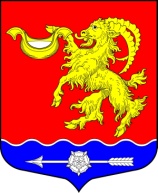 СОВЕТ ДЕПУТАТОВМУНИЦИПАЛЬНОГО ОБРАЗОВАНИЯ ГОРБУНКОВСКОЕ СЕЛЬСКОЕ ПОСЕЛЕНИЕ МУНИЦИПАЛЬНОГО ОБРАЗОВАНИЯ ЛОМОНОСОВСКОГО МУНИЦИПАЛЬНОГО РАЙОНА ЛЕНИНГРАДСКОЙ ОБЛАСТИРЕШЕНИЕВ целях приведения Устава муниципального образования Горбунковское сельское поселение муниципального образования Ломоносовского муниципального района Ленинградской области в соответствие Федеральным законом от 6 октября 2003 года № 131-ФЗ «Об общих принципах организации местного самоуправления в Российской Федерации» и другими действующими Федеральными законами, руководствуясь статьями28, 44 Федерального закона от 6 октября 2003 года № 131-ФЗ, статьей 15, 60 Устава муниципального образования Горбунковское сельское поселение,Совет депутатов муниципального образования Горбунковское сельское поселение муниципального образования Ломоносовского муниципального района Ленинградской области  РЕШИЛ:Принять проект муниципального правового акта «Об утверждении новой редакции Устав муниципального образования Горбунковское сельское поселение муниципального образования Ломоносовского муниципального района Ленинградской области» согласно приложению № 1.Для обсуждения проекта муниципального правового акта «Об утверждении новой редакции Устава муниципального образования Горбунковское сельское поселение муниципального образования Ломоносовского муниципального района Ленинградской области» провести публичные слушания «30» ноября  2018 года в 18:00 по адресу Ленинградская область, Ломоносовский район, деревня Горбунки, дом 29, Совет депутатов.Установить, что предложения по проекту муниципального правового акта могут быть представлены в Совет депутатов Горбунковского сельского поселения не позднее 18:00 «30» ноября 2018 года.Поручить главе муниципального образования Горбунковское сельское поселение Нецветаеву Ю.А. организацию и проведение публичных слушаний по проекту муниципального правового акта «Об утверждении новой редакции Устава муниципального образования Горбунковское сельское поселение муниципального образования Ломоносовского муниципального района Ленинградской области», опубликование итогов публичных слушаний в порядке, установленном «Положением о публичных слушаниях в муниципальном образовании Горбунковское сельское поселение», утвержденным решением Совета депутатов от 02.11.2011 № 46.Опубликовать настоящее решение, проект муниципального правового акта «Об утверждении новой редакции Устава муниципального образования Горбунковское сельское поселение муниципального образования Ломоносовского муниципального района Ленинградской области», информационное сообщение о проведении публичных слушаний (приложение № 2), в официальном средстве массовой информации для опубликования муниципальных правовых актов – газете «Вести Горбунковского поселения» и на официальном сайте Горбунковского сельского поселения в информационно-телекоммуникационной сети Интернетпо адресу: http://www.gorbunki-lmr.ru.Глава муниципального образованияГорбунковское сельское поселение		         			  Ю.А. НецветаевПриложение № 2к решению Совета депутатовМО Горбунковское сельское поселение от  09 ноября 2018 года №47ИНФОРМАЦИОННОЕ СООБЩЕНИЕСовет депутатов муниципального образования Горбунковское сельское поселение муниципального образования Ломоносовского муниципального района Ленинградской области сообщает о проведении публичных слушаний по проекту муниципального правового акта «Об утверждении новой редакции Устава муниципального образования Горбунковское сельское поселение муниципального образования Ломоносовского муниципального района Ленинградской области».Публичные слушания проводятся по инициативе Совета депутатов муниципального образования Горбунковское сельское поселение.Публичные слушания состоятся «30» ноября  2018 года в 18:00 по адресу Ленинградская область, Ломоносовский район, деревня Горбунки, дом 29, Совет депутатов.Проект муниципального правового акта, выносимого на публичные слушания, опубликован для ознакомления участников слушаний в газете «Вести Горбунковского поселения» и размещен на официальном сайте муниципального  образования Горбунковское сельское поселение по адресу http://www.gorbunki-lmr.ru.Предложения по проекту муниципального правового акта, выносимого на публичные слушания, следует представить в Совет депутатов Горбунковского сельского поселения по адресу 188502, Ленинградская область, Ломоносовский район, деревня Горбунки, дом 29 не позднее 18:00 «30» ноября  2018 года года.Приглашаем жителей муниципального образования Горбунковское сельское поселение принять участие в публичных слушаниях.МУНИЦИПАЛЬНОЕ ОБРАЗОВАНИЕ
ГОРБУНКОВСКОЕ СЕЛЬСКОЕ ПОСЕЛЕНИЕ 
МУНИЦИПАЛЬНОГО ОБРАЗОВАНИЯ 
ЛОМОНОСОВСКОГО МУНИЦИПАЛЬНОГО РАЙОНА 
ЛЕНИНГРАДСКОЙ ОБЛАСТИУСТАВмуниципального образования Горбунковское сельское поселение муниципального образования Ломоносовского муниципального района Ленинградской области(новая редакция)(в редакции решения совета депутатов муниципального образования Горбунковское сельское поселение Ломоносовский муниципальный район Ленинградской области от 09 ноября № 47)дер. Горбунки2018 год
ОглавлениеНастоящий Устав в соответствии с Конституцией Российской Федерации, федеральными законами, Уставом Ленинградской области и областными законами устанавливает порядок организации местного самоуправления на территории муниципального образования Горбунковское сельское поселение муниципального образования Ломоносовского муниципального района Ленинградской области.Глава 1. Общие положенияСтатья 1. Наименование муниципального образования, наименование органов местного самоуправления и муниципальных органов муниципального образования1. Официальное наименование поселения  - его название,  установленное в соответствии с законом Ленинградской области от 24.12.2004 года № 117-оз «Об установлении границ и наделении соответствующим статусом муниципального образования Ломоносовский муниципальный район и муниципальных образований в его составе», муниципальное образование Горбунковское сельское поселение муниципального образования Ломоносовского муниципального  района Ленинградской области.Административный центр поселения –  деревня Горбунки.2. Сокращенное наименование муниципального образования – муниципальное образование Горбунковское сельское поселение (далее по тексту – поселение).3. Территория муниципального образования Горбунковское сельское поселение, в пределах которой осуществляется местное самоуправление, определена областным законом от 24 декабря 2004 года № 117-оз «Об установлении границ и наделении соответствующим статусом муниципального образования Ломоносовский муниципальный район и муниципальных образований в его составе».4. Официальное наименование представительного органа муниципального образования - совет депутатов муниципального образования Горбунковское сельское поселение муниципального образования Ломоносовского муниципального района Ленинградской области (далее по тексту – совет депутатов).5. Официальное наименование главы муниципального образования – глава муниципального образования Горбунковское сельское поселение муниципального образования Ломоносовского муниципального района Ленинградской области (далее по тексту - глава поселения).6. Официальное наименование Местной администрации муниципального образования – Местная администрация муниципального образования Горбунковское сельское поселение муниципального образования Ломоносовского муниципального района Ленинградской области.7. Сокращенное наименование Местной администрации муниципального образования – Местная администрация муниципального образования Горбунковское сельское поселение (далее по тексту – Местная администрация).8. Официальное наименование избирательной комиссии муниципального образования – избирательная комиссия муниципального образования Горбунковское сельское поселение муниципального образования Ломоносовского муниципального района Ленинградской области.9. Сокращенное наименование избирательной комиссии муниципального образования – избирательная комиссия муниципального образования Горбунковское сельское поселение.Статья 2. Символы поселения и порядок их использования1. Поселение вправе иметь герб, флаг, эмблему и иные символы.2. Описание и порядок использования официальных символов поселения определяется решением Совета депутатов.3. Официальные символы подлежат регистрации в порядке, установленном федеральным законодательством.Статья 3. Границы поселения и населенные пункты в его составе1. Картографическое описание границ муниципального образования Горбунковское сельское поселение в муниципальном образовании Ломоносовский муниципальный район:По смежеству с Санкт-ПетербургомОт автодороги Петродворец - Ропша (точка пересечения с северной границей квартала 9 Володарского лесничества Глуховского парклесхоза) на восток по границе Ломоносовского муниципального района до восточной границы квартала 169 Володарского лесничества (точка пересечения реки Кикенка северной границей ФГУП НЦ СевНИИГиМ).По смежеству с Аннинским сельским поселениемДалее на юг по восточным границам кварталов 169 и 171 Володарского лесничества Глуховского парклесхоза, пересекая грунтовую дорогу Новоселье - Горбунки, на юг по восточным границам кварталов 173 и 176 до северной границы квартала 185 этого лесничества; далее на восток по северной границе квартала 185 Володарского лесничества Глуховского парклесхоза до безымянного ручья; далее на юго-запад по безымянному ручью до ручья Каргинский; далее на юг и запад по ручью Каргинский до ЛЭП; далее на северо-запад по ЛЭП до северной границы ЗАО "Победа" (мелиоративный канал); далее на северо-запад по северной границе ЗАО "Победа" до мелиоративного канала (северо-восточный угол квартала 74 Володарского лесничества Глуховского парклесхоза); далее на юго-запад по этому каналу до разветвления каналов в 0,5 км севернее грунтовой автодороги Райкузи - Иннолово; далее на юг по мелиоративному каналу до грунтовой автодороги Райкузи - Иннолово; далее на запад 0,75 км по этой грунтовой дороге до полевой дороги; далее на юг 0,4 км по этой полевой дороге до мелиоративного канала.По смежеству с Ропшинским сельским поселениемДалее на запад и юг по мелиоративному каналу до реки Стрелка; далее на северо-запад по реке Стрелка до безымянного ручья; далее на запад по ручью до автодороги Стрельна - Кипень; далее на юг 0,15 км по этой автодороге до полевой дороги; далее на запад по этой полевой дороге, пересекая автодорогу Петродворец - Ропша, до восточной границы квартала 88 Володарского лесничества Глуховского парклесхоза; далее на северо-восток по восточным границам кварталов 88, 83 и 77 Володарского лесничества, пересекая грунтовую дорогу Велигонты - Узигонты, до мелиоративного канала.По смежеству с Низинским сельским поселениемДалее на северо-восток по мелиоративному каналу до улучшенной грунтовой дороги к деревне Низино от автодороги Петродворец - Ропша в 0,5 км севернее деревни Велигонты; далее на юго-восток по этой грунтовой дороге до автодороги Петродворец - Ропша; далее на северо-восток по автодороге Петродворец - Ропша до исходной точки.2. В состав поселения входят следующие населенные пункты:деревня Горбунки;деревня Разбегаево;деревня Райкузи;деревня Велигонты;деревня Новополье;деревня Средняя Колония;деревня Верхняя Колония;деревня Старые Заводы.3. В состав территории поселения входят земли в границах поселения вне зависимости от форм собственности и целевого назначения.Статья 4. Вопросы местного значения поселения1. К вопросам местного значения поселения относятся:1) составление и рассмотрение проекта бюджета поселения, утверждение и исполнение бюджета поселения, осуществление контроля за его исполнением, составление и утверждение отчета об исполнении бюджета поселения;2) установление, изменение и отмена местных налогов и сборов поселения;3) владение, пользование и распоряжение имуществом, находящимся в муниципальной собственности поселения;4) организация в границах поселения электро-, тепло-, газо- и водоснабжения населения, водоотведения, снабжение населения топливом в пределах полномочий, установленных законодательством Российской Федерации;4.1) осуществление в ценовых зонах теплоснабжения муниципального контроля за выполнением единой теплоснабжающей организацией мероприятий по строительству, реконструкции и (или) модернизации объектов теплоснабжения, необходимых для развития, повышения надежности и энергетической эффективности системы теплоснабжения и определенных для нее в схеме теплоснабжения в пределах полномочий, установленных Федеральным законом "О теплоснабжении";5) дорожная деятельность в отношении автомобильных дорог местного значения в границах населенных пунктов поселения включая создание и обеспечение функционирования парковок (парковочных мест) и обеспечение безопасности дорожного движения на них, осуществление муниципального контроля за сохранностью автомобильных дорог местного значения в границах населенных пунктов поселения, а также осуществление иных полномочий в области использования автомобильных дорог и осуществления дорожной деятельности в соответствии с законодательством Российской Федерации;6) обеспечение проживающих в поселении и нуждающихся в жилых помещениях малоимущих граждан жилыми помещениями, организация строительства и содержания муниципального жилищного фонда, создание условий для жилищного строительства, осуществление муниципального жилищного контроля, а также иных полномочий органов местного самоуправления в соответствии с жилищным законодательством;7) создание условий для предоставления транспортных услуг населению и организация транспортного обслуживания населения в границах поселения;7.1) участие в профилактике терроризма и экстремизма, а также в минимизации и (или) ликвидации последствий проявлений терроризма и экстремизма в границах поселения;7.2) создание условий для реализации мер, направленных на укрепление межнационального и межконфессионального согласия, сохранение и развитие языков и культуры народов Российской Федерации, проживающих на территории поселения, социальную и культурную адаптацию мигрантов, профилактику межнациональных (межэтнических) конфликтов;8) участие в предупреждении и ликвидации последствий чрезвычайных ситуаций в границах поселения;9) обеспечение первичных мер пожарной безопасности в границах населенных пунктов поселения;10) создание условий для обеспечения жителей поселения услугами связи, общественного питания, торговли и бытового обслуживания;11) организация библиотечного обслуживания населения, комплектование и обеспечение сохранности библиотечных фондов библиотек поселения;12) создание условий для организации досуга и обеспечения жителей поселения услугами организаций культуры;13) сохранение, использование и популяризация объектов культурного наследия (памятников истории и культуры), находящихся в собственности поселения, охрана объектов культурного наследия (памятников истории и культуры) местного (муниципального) значения, расположенных на территории поселения;13.1)  создание условий для развития местного традиционного народного художественного творчества, участие в сохранении, возрождении и развитии народных художественных промыслов в поселении;14) обеспечение условий для развития на территории поселения физической культуры, школьного спорта и массового спорта, организация проведения официальных физкультурно-оздоровительных и спортивных мероприятий поселения;15) создание условий для массового отдыха жителей поселения и организация обустройства мест массового отдыха населения, включая обеспечение свободного доступа граждан к водным объектам общего пользования и их береговым полосам;16) формирование архивных фондов поселения;17) участие в организации деятельности по сбору (в том числе раздельному сбору) и транспортированию твердых коммунальных отходов;18) утверждение правил благоустройства территории поселения, осуществление контроля за их соблюдением, организация благоустройства территории поселения в соответствии с указанными правилами, а также организация использования, охраны, защиты, воспроизводства городских лесов, лесов особо охраняемых природных территорий, расположенных в границах населенных пунктов поселения;19) утверждение генеральных планов поселения, правил землепользования и застройки, утверждение подготовленной на основе генеральных планов поселения документации по планировке территории, выдача разрешений на строительство (за исключением случаев, предусмотренных Градостроительным кодексом Российской Федерации, иными федеральными законами), разрешений на ввод объектов в эксплуатацию при осуществлении строительства, реконструкции объектов капитального строительства, расположенных на территории поселения, утверждение местных нормативов градостроительного проектирования поселений, резервирование земель и изъятие земельных участков в границах поселения для муниципальных нужд, осуществление муниципального земельного контроля в границах поселения, осуществление в случаях, предусмотренных Градостроительным кодексом Российской Федерации, осмотров зданий, сооружений и выдача рекомендаций об устранении выявленных в ходе таких осмотров нарушений, направление уведомления о соответствии указанных в уведомлении о планируемых строительстве или реконструкции объекта индивидуального жилищного строительства или садового дома (далее - уведомление о планируемом строительстве) параметров объекта индивидуального жилищного строительства или садового дома установленным параметрам и допустимости размещения объекта индивидуального жилищного строительства или садового дома на земельном участке, уведомления о несоответствии указанных в уведомлении о планируемом строительстве параметров объекта индивидуального жилищного строительства или садового дома установленным параметрам и (или) недопустимости размещения объекта индивидуального жилищного строительства или садового дома на земельном участке, уведомления о соответствии или несоответствии построенных или реконструированных объекта индивидуального жилищного строительства или садового дома требованиям законодательства о градостроительной деятельности при строительстве или реконструкции объектов индивидуального жилищного строительства или садовых домов на земельных участках, расположенных на территориях поселений, принятие в соответствии с гражданским законодательством Российской Федерации решения о сносе самовольной постройки, решения о сносе самовольной постройки или ее приведении в соответствие с предельными параметрами разрешенного строительства, реконструкции объектов капитального строительства, установленными правилами землепользования и застройки, документацией по планировке территории, или обязательными требованиями к параметрам объектов капитального строительства, установленными федеральными законами (далее также - приведение в соответствие с установленными требованиями), решения об изъятии земельного участка, не используемого по целевому назначению или используемого с нарушением законодательства Российской Федерации, осуществление сноса самовольной постройки или ее приведения в соответствие с установленными требованиями в случаях, предусмотренных Градостроительным кодексом Российской Федерации;20) присвоение адресов объектам адресации, изменение, аннулирование адресов, присвоение наименований элементам улично-дорожной сети (за исключением автомобильных дорог федерального значения, автомобильных дорог регионального или межмуниципального значения, местного значения муниципального района), наименований элементам планировочной структуры в границах поселения, изменение, аннулирование таких наименований, размещение информации в государственном адресном реестре;21) организация ритуальных услуг и содержание мест захоронения;22) организация и осуществление мероприятий по территориальной обороне и гражданской обороне, защите населения и территории поселения от чрезвычайных ситуаций природного и техногенного характера;23) создание, содержание и организация деятельности аварийно-спасательных служб и (или) аварийно-спасательных формирований на территории поселения;24) осуществление мероприятий по обеспечению безопасности людей на водных объектах, охране их жизни и здоровья;25) создание, развитие и обеспечение охраны лечебно-оздоровительных местностей и курортов местного значения на территории поселения, а также осуществление муниципального контроля в области использования и охраны особо охраняемых природных территорий местного значения;26) содействие в развитии сельскохозяйственного производства, создание условий для развития малого и среднего предпринимательства;27) организация и осуществление мероприятий по работе с детьми и молодежью в поселении;28) осуществление в пределах, установленных водным законодательством Российской Федерации, полномочий собственника водных объектов, информирование населения об ограничениях их использования;29) осуществление муниципального лесного контроля;30) оказание поддержки гражданам и их объединениям, участвующим в охране общественного порядка, создание условий для деятельности народных дружин;30.1) предоставление помещения для работы на обслуживаемом административном участке поселения сотруднику, замещающему должность участкового уполномоченного полиции;30.2) до 1 января 2017 года предоставление сотруднику, замещающему должность участкового уполномоченного полиции, и членам его семьи жилого помещения на период выполнения сотрудником обязанностей по указанной должности;31) оказание поддержки социально ориентированным некоммерческим организациям в пределах полномочий, установленных Федеральным законаом от 12 января 1996 года N 7-ФЗ "О некоммерческих организациях";32) обеспечение выполнения работ, необходимых для создания искусственных земельных участков для нужд поселения, проведение открытого аукциона на право заключить договор о создании искусственного земельного участка в соответствии с федеральным законом;33) осуществление мер по противодействию коррупции в границах поселения;34) участие в соответствии с Федеральным законом от 24 июля 2007 года N 221-ФЗ "О государственном кадастре недвижимости" в выполнении комплексных кадастровых работ.2. Органы местного самоуправления поселения вправе заключать соглашения с органами местного самоуправления Ломоносовского муниципального района, в состав которого входит поселение, о передаче им осуществления части своих полномочий за счет субвенций, предоставляемых из бюджета поселения в бюджет муниципального района.Указанные соглашения должны заключаться на определенный срок, содержать положения, устанавливающие основания и порядок прекращения их действия, ежегодного объема субвенций, необходимых для осуществления передаваемых полномочий.3. Решение вопросов местного значения непосредственно гражданами осуществляется путем прямого волеизъявления население поселения, выраженного на местном референдуме.Статья 5. Права органов местного самоуправления поселения на решение вопросов, не отнесенных к вопросам местного значения поселения1. Органы местного самоуправления поселения имеют право на:1) создание музеев поселения;2) совершение нотариальных действий, предусмотренных законодательством, в случае отсутствия в поселении нотариуса;3) участие в осуществлении деятельности по опеке и попечительству;4) создание условий для осуществления деятельности, связанной с реализацией прав местных национально-культурных автономий на территории поселения;5) оказание содействия национально-культурному развитию народов Российской Федерации и реализации мероприятий в сфере межнациональных отношений на территории поселения;6) участие в организации и осуществлении мероприятий по мобилизационной подготовке муниципальных предприятий и учреждений, находящихся на территории поселения;7) создание муниципальной пожарной охраны;8) создание условий для развития туризма;9) оказание поддержки общественным наблюдательным комиссиям, осуществляющим общественный контроль за обеспечением прав человека и содействие лицам, находящимся в местах принудительного содержания;10) оказание поддержки общественным объединениям инвалидов, а также созданным общероссийскими общественными объединениями инвалидов организациям в соответствии с Федеральным законом от 24 ноября 1995 года N 181-ФЗ "О социальной защите инвалидов в Российской Федерации";11) предоставление гражданам жилых помещений муниципального жилищного фонда по договорам найма жилых помещений жилищного фонда социального использования в соответствии с жилищным законодательством;12) осуществление мероприятий по отлову и содержанию безнадзорных животных, обитающих на территории поселения;13) осуществление мероприятий в сфере профилактики правонарушений, предусмотренных Федеральным законом "Об основах системы профилактики правонарушений в Российской Федерации";14) оказание содействия развитию физической культуры и спорта инвалидов, лиц с ограниченными возможностями здоровья, адаптивной физической культуры и адаптивного спорта;15) осуществление мероприятий по защите прав потребителей, предусмотренных Законом Российской Федерации от 7 февраля 1992 года N 2300-1 "О защите прав потребителей".2. Органы местного самоуправления поселения вправе решать вопросы, указанные в части 1 настоящей статьи, участвовать в осуществлении иных государственных полномочий (не переданных им в соответствии со статьей 19 Федерального закона от 6.10.2003 года № 131-ФЗ «Об общих принципах организации местного самоуправления в Российской Федерации»), если это участие предусмотрено федеральными законами, а также решать иные вопросы, не отнесенные к компетенции органов местного самоуправления других муниципальных образований, органов государственной власти и не исключенные из их компетенции федеральными законами и законами Ленинградской области, за счет доходов местных бюджетов, за исключением межбюджетных трансфертов, предоставленных из бюджетов бюджетной системы Российской Федерации, и поступлений налоговых доходов по дополнительным нормативам отчисленийСтатья 6. Полномочия органов местного самоуправления поселения по решению вопросов местного значения1. В целях решения вопросов местного значения органы местного самоуправления поселения обладают следующими полномочиями:1) принятие устава поселения и внесение в него изменений и дополнений, издание муниципальных правовых актов;2) установление официальных символов муниципального образования;3) создание муниципальных предприятий и учреждений, осуществление финансового обеспечения деятельности муниципальных казенных учреждений и финансового обеспечения выполнения муниципального задания бюджетными и автономными муниципальными учреждениями, а также формирование и размещение муниципального заказа;4) установление тарифов на услуги, предоставляемых муниципальными предприятиями и учреждениями и работы, выполняемые муниципальными работами учреждениями, если иное не предусмотрено федеральными законами;4.1) регулирование тарифов на подключение к системе коммунальной инфраструктуры, тарифов организаций коммунального комплекса на подключение, надбавок к тарифам на товары и услуги организаций коммунального комплекса, надбавок к ценам (тарифам) для потребителей. Полномочия органов местного самоуправления поселений по регулированию тарифов на подключение к системе коммунальной инфраструктуры, тарифов организаций коммунального комплекса на подключение, надбавок к тарифам на товары и услуги организаций коммунального комплекса, надбавок к ценам, тарифам для потребителей могут полностью или частично передаваться на основе соглашений между органами местного самоуправления поселений и органами местного самоуправления муниципального района, в состав которого входят указанные поселения;4.2) полномочиями по организации теплоснабжения, предусмотренными Федеральным законом "О теплоснабжении";4.3) полномочиями в сфере водоснабжения и водоотведения, предусмотренными Федеральным законом "О водоснабжении и водоотведении";4.4) полномочиями в сфере стратегического планирования, предусмотренными Федеральным законом от 28 июня 2014 года N 172-ФЗ "О стратегическом планировании в Российской Федерации";5)  организационное и материально-техническое обеспечение подготовки и проведения муниципальных выборов, местного референдума, голосования по отзыву депутата, члена выборного органа местного самоуправления, выборного должностного лица местного самоуправления, голосования по вопросам изменения границ муниципального образования, преобразования муниципального образования;6) организация сбора статистических показателей, характеризующих состояние экономики и социальной сферы муниципального образования, и предоставление указанных данных органам государственной власти в порядке, установленном Правительством Российской Федерации;6.1) разработка и утверждение программ комплексного развития систем коммунальной инфраструктуры поселений, городских округов, программ комплексного развития транспортной инфраструктуры поселений, городских округов, программ комплексного развития социальной инфраструктуры поселений, городских округов, требования к которым устанавливаются Правительством Российской Федерации;7) учреждение печатного средства массовой информации для опубликования муниципальных правовых актов, обсуждения проектов муниципальных правовых актов по вопросам местного значения, доведения до сведения жителей муниципального образования официальной информации о социально-экономическом и культурном развитии муниципального образования, о развитии его общественной инфраструктуры и иной официальной информации;8) осуществление международных и внешнеэкономических связей в соответствии с федеральными законами;8.1) организация профессионального образования и дополнительного профессионального образования выборных должностных лиц местного самоуправления, членов выборных органов местного самоуправления, депутатов представительных органов муниципальных образований, муниципальных служащих и работников муниципальных учреждений, организация подготовки кадров для муниципальной службы в порядке, предусмотренном законодательством Российской Федерации об образовании и законодательством Российской Федерации о муниципальной службе;8.2) утверждение и реализация муниципальных программ в области энергосбережения и повышения энергетической эффективности, организация проведения энергетического обследования многоквартирных домов, помещения в которых составляют муниципальный жилищный фонд в границах муниципального образования, организация и проведение иных мероприятий, предусмотренных законодательством об энергосбережении и о повышении энергетической эффективности;9) организация подготовки, переподготовки и повышения квалификации выборных должностных лиц местного самоуправления, членов выборных органов местного самоуправления, депутатов совета депутатов, а также профессиональной подготовки, переподготовки и повышения квалификации муниципальных служащих и работников муниципальных учреждений;10) осуществление международных и внешнеэкономических связей в соответствии с федеральными законами;11) утверждение и реализация муниципальных программ в области энергосбережения и повышения энергетической эффективности. Организация проведения энергетического обследования многоквартирных домов, помещения в которых составляют муниципальный жилищный фонд в границах муниципального образования, организация и проведение иных мероприятий, предусмотренных законодательством об энергоснабжении и о повышении энергетической эффективности;12) иными полномочиями в соответствии с Федеральным законом от 6.10.2003 года № 131-ФЗ «Об общих принципах организации местного самоуправления в Российской Федерации» и настоящим Уставом.2. Органы местного самоуправления поселения вправе в соответствии с настоящим уставом принимать решение о привлечении граждан к выполнению на добровольной основе социально значимых для поселения работ (в том числе дежурств) в целях решения вопросов местного значения поселения, предусмотренных пунктами 7.1 – 9, 15, и 18 статьи 4 настоящего устава.К социально значимым работам могут быть отнесены только работы, не требующие специальной профессиональной подготовки.К выполнению социально значимых работ могут привлекаться совершеннолетние трудоспособные жители поселения в свободное от основной работы или учебы время на безвозмездной основе не более чем один раз в три месяца. При этом продолжительность социально значимых работ не может составлять более четырех часов подряд.Порядок привлечения граждан к выполнению конкретных работ определяется постановлением главы Местной администрации поселения.3. Полномочия органов местного самоуправления, установленные настоящей статьей, осуществляются органами местного самоуправления муниципальных образований самостоятельно. Подчиненность органа местного самоуправления или должностного лица местного самоуправления одного муниципального образования органу местного самоуправления или должностному лицу местного самоуправления другого муниципального образования не допускается.4. В случае, если в соответствии с федеральным законом и (или) законами субъектов Российской Федерации полномочия федеральных органов государственной власти, органов государственной власти субъектов Российской Федерации переходят к органам местного самоуправления, правовые акты органов исполнительной власти РСФСР, правовые акты федеральных органов исполнительной власти, правовые акты краевых, областных, городских (городов республиканского подчинения) Советов народных депутатов или их исполнительных комитетов, краевых, областных, городских (городов федерального значения) администраций, правовые акты органов государственной власти субъектов Российской Федерации, полномочия по принятию которых перешли к органам местного самоуправления, действуют в части, не противоречащей законодательству Российской Федерации, до принятия органами местного самоуправления и вступления в силу муниципальных правовых актов, регулирующих соответствующие правоотношения. Со дня вступления в силу муниципальных правовых актов, регулирующих соответствующие правоотношения, ранее принятые правовые акты органов исполнительной власти РСФСР, правовые акты федеральных органов исполнительной власти, правовые акты краевых, областных, городских (городов республиканского подчинения) Советов народных депутатов или их исполнительных комитетов, краевых, областных, городских (городов федерального значения) администраций, правовые акты органов государственной власти субъектов Российской Федерации, которыми урегулированы такие правоотношения, не применяются.Статья 6.1. Муниципальный контроль1. Органы местного самоуправления организуют и осуществляют муниципальный контроль за соблюдением требований, установленных муниципальными правовыми актами, принятыми по вопросам местного значения, а в случаях, если соответствующие виды контроля отнесены федеральными законами к полномочиям органов местного самоуправления, также муниципальный контроль за соблюдением требований, установленных федеральными законами, законами субъектов Российской Федерации.2. К отношениям, связанным с осуществлением муниципального контроля, организацией и проведением проверок юридических лиц, индивидуальных предпринимателей, применяются положения Федерального закона от 26 декабря 2008 года N 294-ФЗ "О защите прав юридических лиц и индивидуальных предпринимателей при осуществлении государственного контроля (надзора) и муниципального контроля".Статья 7. Принципы правового регулирования полномочий органов местного самоуправления1. Перечень вопросов местного значения не может быть изменен иначе как путем внесения изменений и дополнений в Федеральный закон от 06.10.2003 года № 131-ФЗ «Об общих принципах организации местного самоуправления в Российской Федерации» и настоящий Устав.2. Финансовые обязательства, возникающие в связи с решением вопросов местного значения, исполняются за счет средств местного бюджета (за исключением субвенций, предоставляемых местному бюджету из федерального бюджета и бюджета Ленинградской области). В случаях и порядке, установленных федеральными законами и законами Ленинградской области, указанные обязательства могут дополнительно финансироваться за счет средств федерального бюджета, федеральных государственных внебюджетных фондов и бюджета Ленинградской области.Статья 8. Осуществление органами местного самоуправления поселения отдельных государственных полномочий1. Полномочия органов местного самоуправления поселения, установленные федеральными законами и законами Ленинградской области, по вопросам, не отнесенным Федеральным законом от 06.10.2003 года № 131-ФЗ «Об общих принципах организации местного самоуправления в Российской Федерации» и настоящим уставом к вопросам местного значения, являются отдельными государственными полномочиями, передаваемыми для осуществления органам местного самоуправления поселения.2. Финансовое обеспечение отдельных государственных полномочий, переданных органам местного самоуправления поселения, осуществляется только за счет предоставляемых местному бюджету субвенций из соответствующих бюджетов.Органы местного самоуправления поселения имеют право дополнительно использовать собственные материальные ресурсы и финансовые средства для осуществления переданных им отдельных государственных полномочий. Случаи и порядок использования указанных средств устанавливается уставом поселения.3. Органы местного самоуправления поселения несут ответственность за осуществление отдельных государственных полномочий в пределах выделенных поселению на эти цели материальных ресурсов и финансовых средств.4. Органы местного самоуправления поселения участвуют в осуществлении государственных полномочий, не переданных им в соответствии со статьей 19 Федерального закона от 6 октября 2003 года № 131-ФЗ «Об общих принципах организации местного самоуправления в Российской Федерации», в случае принятия Советом депутатов решения о реализации права на участие в осуществлении указанных полномочий.5. Органы местного самоуправления поселения вправе осуществлять расходы за счет средств местного бюджета (за исключением финансовых средств, передаваемых местному бюджету на осуществление целевых расходов) на осуществление не переданных им полномочий, если возможность осуществления таких расходов предусмотрена федеральными законами.Органы местного самоуправления поселения вправе устанавливать за счет средств местного бюджета (за исключением финансовых средств, передаваемых местному бюджету на осуществление целевых расходов) дополнительные меры социальной поддержки и социальной помощи для отдельных категорий граждан вне зависимости от наличия в федеральных законах положений, устанавливающих указанное право.Финансирование полномочий, предусмотренное настоящей частью, не является обязанностью поселения, осуществляется при наличии возможности и не является основанием для выделения дополнительных средств из других бюджетов бюджетной системы Российской Федерации.6. Органы местного самоуправления поселения и должностные лица местного самоуправления обязаны в соответствии с требованиями федерального законодательства предоставлять государственным органам, осуществляющим контроль за осуществлением органами местного самоуправления отдельных государственных полномочий, а также за использованием предоставленных на эти цели материальных ресурсов и финансовых средств, документы, связанные с осуществлением отдельных государственных полномочий.7. Органы местного самоуправления и должностные  лица  поселения обязаны исполнять письменные предписания уполномоченных государственных органов по устранению нарушений законодательства, регулирующего осуществление отдельных государственных полномочий. Указанные предписания могут быть обжалованы в судебном порядке.Глава 2. Формы непосредственного осуществления населением местного самоуправления и участия населения в осуществлении местного самоуправленияСтатья 9. Право населения поселения на осуществление местного самоуправления1. Местное самоуправление в поселении осуществляется населением в соответствии с установленными законодательством гарантиями - посредством участия в местных референдумах, муниципальных выборах, посредством других форм непосредственного осуществления населением местного самоуправления и участия населения в осуществлении местного самоуправления, а также через выборные и иные органы местного самоуправления поселения.2. Наряду с предусмотренными Федеральным законом от 6 октября 2003 года № 131-ФЗ «Об общих принципах организации местного самоуправления в Российской Федерации» формами непосредственного осуществления населением местного самоуправления и участия населения в осуществлении местного самоуправления, граждане вправе участвовать в осуществлении местного самоуправления в иных формах, не противоречащих Конституции Российской Федерации, настоящему Федеральному закону и иным федеральным законам, законам субъектов Российской Федерации.3. Граждане Российской Федерации в соответствии с Конституцией Российской Федерации, федеральными законами, Уставом Ленинградской области, областными законами, настоящим уставом имеют равные права на осуществление местного самоуправления как непосредственно, так и через своих представителей.На основании международных договоров Российской Федерации и в порядке, установленном законом, иностранные граждане, постоянно проживающие на территории поселения, имеют право избирать и быть избранными в органы местного самоуправления, участвовать в иных избирательных действиях на указанных выборах, а также участвовать в местном референдуме на тех же условиях, что и граждане Российской Федерации.Статья 10. Местный референдум1. Местный референдум проводится в целях решения непосредственно населением вопросов местного значения. Местный референдум проводится на всей территории поселения. В местном референдуме имеют право участвовать граждане Российской Федерации, место жительства которых расположено в границах поселения. Граждане участвуют в местном референдуме на основе всеобщего равного и прямого волеизъявления при тайном голосовании.2. Решение о назначении местного референдума Совет депутатов обязан принять в течение 30 дней со дня поступления в Совет депутатов документов, на основании которых назначается местный референдум. Такую инициативу могут выдвинуть:1) граждане Российской Федерации, имеющие право на участие в местном референдуме;2) политические партии, иные общественные объединения, уставы которых предусматривают участие в выборах и (или) референдумах и которые зарегистрированы в порядке и сроки, установленные федеральным законом;3) Совет депутатов и глава Местной администрации поселения совместно посредством принятия соответствующих правовых актов.3. В поддержку инициативы граждан, политической партии или иного общественного объединения по проведению местного референдума собираются подписи участников местного референдума в количестве пяти процентов от числа участников местного референдума, зарегистрированных на территории проведения местного референдума в соответствии с федеральным законом, областным законом, и не может быть менее 25 подписей.Инициатива проведения референдума, выдвинутая гражданами, избирательными объединениями, иными общественными объединениями, указанными в пункте 2 части 2 настоящей статьи, оформляется в порядке, установленном федеральным законом и принимаемым в соответствии с ним законом Ленинградской области.4. В случае если местный референдум не назначен Советом депутатов поселения в установленные сроки, референдум назначается судом на основании обращения граждан, политических партий, главы поселения, органов государственной власти Ленинградской области, Избирательной комиссии Ленинградской области или прокурора. Назначенный судом местный референдум организуется избирательной комиссией поселения, а обеспечение его проведения осуществляется исполнительным органом государственной власти Ленинградской области или иным органом, на который судом возложено обеспечение проведения местного референдума.5. Принятое на местном референдуме решение подлежит обязательному исполнению на территории поселения и не нуждается в утверждении какими-либо органами государственной власти, их должностными лицами или органами местного самоуправления поселения. В случае если для его реализации требуется издание нормативного правового акта, орган (должностное лицо) местного самоуправления поселения, в компетенцию которого входит данный вопрос, обязан (обязано) принять такой акт.6. Органы местного самоуправления поселения обеспечивают исполнение принятого на местном референдуме решения в соответствии с разграничением полномочий между ними.7. Решение о проведении местного референдума, а также принятое на местном референдуме решение может быть обжаловано в судебном порядке гражданами, органами местного самоуправления, прокурором, уполномоченными федеральным законом органами государственной власти.8. Гарантии прав граждан на участие в местном референдуме, а также порядок подготовки и проведения местного референдума устанавливаются федеральным законом и принимаемыми в соответствии с ним законами Ленинградской области.Статья 11. Муниципальные выборы1. Муниципальные выборы проводятся в целях избрания депутатов совета депутатов по многомандатным (одномандатным) избирательным округам членов выборного органа местного самоуправления, выборных должностных лиц местного самоуправления на основе всеобщего равного и прямого избирательного права при тайном голосовании.2. Муниципальные выборы проводятся в соответствии с федеральным и областным законодательством о выборах.3. Для организации и проведения муниципальных выборов формируется избирательная комиссия поселения.4. Муниципальные выборы назначаются советом депутатов в соответствии с действующим законодательством о выборах не ранее чем за 90 дней и не позднее, чем за 80 дней до дня голосования.Указанное решение подлежит официальному опубликованию в средствах массовой информации не позднее чем через 5 дней со дня его принятия.В случае досрочного прекращения полномочий совета депутатов, самороспуска совета депутатов, выборы должны быть проведены не позднее чем через шесть месяцев со дня досрочного прекращения полномочий, самороспуска совета депутатов. Решение о назначении досрочных выборов принимает избирательная комиссия поселения.При назначении досрочных выборов сроки, указанные в абзаце первом настоящего пункта, а также сроки осуществления иных избирательных действий могут быть сокращены, но не более чем на одну треть.В случае досрочного прекращения полномочий депутата, избранного по одномандатному избирательному округу, в этом избирательном округе совет депутатов назначает дополнительные выборы. Дополнительные выборы проводятся не позднее чем через один год со дня досрочного прекращения полномочий депутата. Если в результате досрочного прекращения депутатских полномочий совет депутатов остался в неправомочном составе, дополнительные выборы по решению избирательной комиссии поселения проводятся не позднее чем через четыре месяца со дня такого досрочного прекращения полномочий, при этом сроки избирательных действий по решению избирательной комиссии поселения могут быть сокращены на одну треть.5. В случаях, установленных федеральным законом, муниципальные выборы назначаются избирательной комиссией поселения или судом.6. Гарантии избирательных прав граждан при проведении муниципальных выборов, порядок назначения, подготовки, проведения, установления итогов и определения результатов муниципальных выборов устанавливаются федеральным законом и принимаемыми в соответствии с ним законами Ленинградской области.7. Итоги муниципальных выборов подлежат официальному опубликованию (обнародованию).Статья 12. Голосование по вопросам изменения границ, преобразования поселенияГолосование по вопросам изменения границ муниципального образования, преобразования муниципального образования назначается советом депутатов и проводится в порядке, установленном федеральным законом и принимаемым в соответствии с ним законом Ленинградской области для проведения местного референдума, с учетом особенностей, установленных Федеральным законом от 06.10.2003 г. № 131-ФЗ «Об общих принципах организации местного самоуправления в Российской Федерации».Голосование по вопросам изменения границ муниципального образования, преобразования муниципального образования считается состоявшимся, если в нем приняло участие более половины жителей поселения или части поселения, обладающих избирательным правом. Согласие населения на изменение границ муниципального образования, преобразование муниципального образования считается полученным, если за указанное изменение, преобразование проголосовало более половины принявших участие в голосовании жителей поселения или части поселения.Объединение двух и более поселений, не влекущее изменения границ иных муниципальных образований, осуществляется с согласия населения каждого из объединяемых поселений.Статья 13. Право граждан на отзыв депутата, члена выборного органа местного самоуправления, выборного должностного лица местного самоуправленияГраждане, проживающие в поселении и обладающие избирательным правом в соответствующем избирательном округе, имеют право на отзыв депутата, члена выборного органа местного самоуправления, выборного должностного лица местного самоуправления, избранного по данному избирательному округу, в порядке и по основаниям, предусмотренным федеральным законом и настоящим Уставом.Статья 14. Территориальное общественное самоуправление1. Под территориальным общественным самоуправлением понимается самоорганизация граждан по месту их жительства на части территории поселения для самостоятельного и под свою ответственность осуществления собственных инициатив по вопросам местного значения.Границы территории, на которой осуществляется территориальное общественное самоуправление, устанавливаются советом депутатов по предложению населения, проживающего на данной территории.2. Территориальное общественное самоуправление может осуществляться непосредственно населением посредством проведения собраний и конференций граждан, а также посредством создания органов территориального общественного самоуправления.3. Территориальное общественное самоуправление может осуществляться в пределах следующих территорий проживания граждан: подъезд многоквартирного жилого дома; многоквартирный жилой дом; группа жилых домов; жилой микрорайон; сельский населенный пункт, не являющийся поселение; иные территории проживания граждан.4. Органы территориального общественного самоуправления избираются на собраниях или конференциях граждан, проживающих на соответствующей территории.5. Территориальное общественное самоуправление считается учрежденным с момента регистрации устава территориального общественного самоуправления.Регистрацию устава осуществляет совет депутатов.Порядок регистрации устава территориального общественного самоуправления определяется решением совета депутатов.Территориальное общественное самоуправление в соответствии с его уставом может являться юридическим лицом и подлежит государственной регистрации в организационно-правовой форме некоммерческой организации.6. Собрание граждан по вопросам организации и осуществления территориального общественного самоуправления считается правомочным, если в нем принимают участие не менее одной трети жителей соответствующей территории, достигших шестнадцатилетнего возраста.Конференция граждан по вопросам организации и осуществления территориального общественного самоуправления считается правомочной, если в ней принимают участие не менее двух третей избранных на собраниях граждан делегатов, представляющих не менее одной трети жителей соответствующей территории, достигших шестнадцатилетнего возраста.7. К исключительным полномочиям собрания, конференции граждан, осуществляющих территориальное общественное самоуправление, относятся:1) установление структуры органов территориального общественного самоуправления;2) принятие устава территориального общественного самоуправления, внесение в него изменений и дополнений;3) избрание органов территориального общественного самоуправления;4) определение основных направлений деятельности территориального общественного самоуправления;5) утверждение сметы доходов и расходов территориального общественного самоуправления и отчета об ее исполнении;6) рассмотрение и утверждение отчетов о деятельности органов территориального общественного самоуправления.8. Органы территориального общественного самоуправления:1) представляют интересы населения, проживающего на соответствующей территории;2) обеспечивают исполнение решений, принятых на собраниях и конференциях граждан;3) могут осуществлять хозяйственную деятельность по благоустройству территории, иную хозяйственную деятельность, направленную на удовлетворение социально-бытовых потребностей граждан, проживающих на соответствующей территории, как за счет средств указанных граждан, так и на основании договора между органами территориального общественного самоуправления и органами местного самоуправления с использованием средств местного бюджета;4) вправе вносить в органы местного самоуправления проекты муниципальных правовых актов, подлежащие обязательному рассмотрению этими органами и должностными лицами местного самоуправления, к компетенции которых отнесено принятие указанных актов.9. В уставе территориального общественного самоуправления устанавливаются:1) территория, на которой оно осуществляется;2) цели, задачи, формы и основные направления деятельности территориального общественного самоуправления;3) порядок формирования, прекращения полномочий, права и обязанности, срок полномочий органов территориального общественного самоуправления;4) порядок принятия решений;5) порядок приобретения имущества, а также порядок пользования и распоряжения указанным имуществом и финансовыми средствами;6) порядок прекращения осуществления территориального общественного самоуправления.10. Дополнительные требования к уставу территориального общественного самоуправления органами местного самоуправления поселения устанавливаться не могут.11. Порядок организации и осуществления территориального общественного самоуправления, условия и порядок выделения необходимых средств из местного бюджета определяются решением совета депутатов.Статья 15. Публичные слушания1. Для обсуждения проектов муниципальных правовых актов по вопросам местного значения с участием жителей поселения советом депутатов, главой муниципального образования могут проводиться публичные слушания.2. Публичные слушания проводятся по инициативе населения, совета депутатов или главы муниципального образования.Публичные слушания, проводимые по инициативе населения или совета депутатов, назначаются советом депутатов, а по инициативе главы муниципального образования - главой муниципального образования.3. Для реализации инициативы населения о проведении публичных слушаний создается инициативная группа граждан численностью не менее 10 человек.4. Инициативная группа граждан реализует инициативу проведения публичных слушаний путем направления в совет депутатов обращения в письменном виде.5. В обращении указывается наименование проекта муниципального правового акта, который предлагается обсудить на публичных слушаниях.6. К обращению прилагаются:проект муниципального правового акта;подписи в количестве 5 процентов жителей поселения, обладающих избирательным правом и поддерживающих инициативу проведения публичных слушаний.7. Обращение подлежит рассмотрению на ближайшем заседании совета депутатов, но не позднее чем в тридцатидневный срок со дня поступления обращения в совет депутатов.8. Обращение рассматривается только в присутствии инициаторов публичных слушаний. В случае отсутствия на заседании совета депутатов инициаторов публичных слушаний данный вопрос снимается с повестки дня и подлежит рассмотрению на следующем заседании.9. При рассмотрении обращения советом депутатов может быть предоставлено слово инициаторам публичных слушаний.10. По итогам рассмотрения обращения совет депутатов принимает решение о назначении публичных слушаний либо об отказе в назначении публичных слушаний.11. Решение принимается открытым голосованием.12. Решение должно содержать:вопросы, выносимые на публичные слушания;дату и место проведения публичных слушаний;сведения об инициаторах публичных слушаний;предполагаемый состав участников публичных слушаний;форму оповещения жителей поселения о проведении публичных слушаний;порядок ознакомления и получения документов, предполагаемых к рассмотрению на публичных слушаниях.13. Решение считается принятым, если за него проголосовало более 50 процентов от установленного уставом количества депутатов совета депутатов.14. Отказ в назначении публичных слушаний должен быть мотивированным. Основаниями для отказа в назначении публичных слушаний могут быть:противоречие предлагаемого к обсуждению муниципального правового акта Конституции Российской Федерации, федеральным законам, Уставу Ленинградской области, областным законам;нарушение установленного настоящим уставом порядка выдвижения инициативы проведения публичных слушаний.15. На публичные слушания в обязательном порядке выносятся:1) проект устава муниципального образования, а также проект муниципального нормативного правового акта о внесении изменений и дополнений в данный устав, кроме случаев, когда в устав муниципального образования вносятся изменения в форме точного воспроизведения положений Конституции Российской Федерации, федеральных законов, конституции (устава) или законов субъекта Российской Федерации в целях приведения данного устава в соответствие с этими нормативными правовыми актами;2) проект местного бюджета и отчет о его исполнении;2.1) проект стратегии социально-экономического развития муниципального образования;3) вопросы о преобразовании муниципального образования, за исключением случаев, если в соответствии со статьей 13 настоящего Федерального закона для преобразования муниципального образования требуется получение согласия населения муниципального образования, выраженного путем голосования либо на сходах граждан.16. Жители поселения не позднее, чем за 10 дней до дня проведения публичных слушаний, оповещаются о месте и времени их проведения через средства массовой информации или иным способом, обеспечивающим информирование жителей поселения о проведении публичных слушаний.17. Проект муниципального правового акта, выносимого на публичные слушания, не позднее, чем за 10 дней до дня их проведения, публикуется в средствах массовой информации.18. Порядок организации, проведения и опубликования решения о проведении публичных слушаний определяется решением совета депутатов в соответствии с настоящим Уставом.Статья 16. Собрание граждан1. Собрания граждан могут проводиться для обсуждения вопросов местного значения, информирования населения о деятельности органов местного самоуправления и должностных лиц местного самоуправления, осуществления территориального общественного самоуправления.2. Собрание граждан проводится по инициативе населения, совета депутатов, главы муниципального образования, а также в случаях, предусмотренных уставом территориального общественного самоуправления.Собрание граждан, проводимое по инициативе совета депутатов или главы муниципального образования, назначается соответственно советом депутатов или главой муниципального образования.Собрание граждан, проводимое по инициативе населения, назначается советом депутатов в порядке, установленном  решением совета депутатов.3. Собрание граждан может принимать обращения к органам местного самоуправления поселения и должностным лицам местного самоуправления, а также избирать лиц, уполномоченных представлять собрание граждан во взаимоотношениях с органами местного самоуправления поселения и должностными лицами местного самоуправления.Собрание граждан, проводимое по вопросам, связанным с осуществлением территориального общественного самоуправления, принимает решения по вопросам, отнесенным к его компетенции уставом территориального общественного самоуправления.4. Обращения, принятые собранием граждан, подлежат обязательному рассмотрению органами местного самоуправления поселения и должностными лицами местного самоуправления, к компетенции которых отнесено решение содержащихся в обращениях вопросов, с направлением письменного ответа.5. Порядок назначения и проведения собрания граждан, а также его полномочия определяются решением совета депутатов, уставом территориального общественного самоуправления.6. Итоги собрания граждан подлежат официальному опубликованию (обнародованию).Статья 17. Конференция граждан (собрание делегатов)1. В случаях, предусмотренных решением совета депутатов, уставом территориального общественного самоуправления, полномочия собрания граждан могут осуществляться конференцией граждан (собранием делегатов).2. Порядок назначения и проведения конференции граждан (собрания делегатов) определяется решением совета депутатов.3. Итоги конференции граждан (собрания делегатов) подлежат официальному опубликованию (обнародованию).Статья 18. Опрос граждан1. Опрос граждан проводится на всей территории поселения или на части его территории для выявления мнения населения и его учета при принятии решений органами местного самоуправления и должностными лицами местного самоуправления, а также органами государственной власти.Результаты опроса носят рекомендательный характер.2. В опросе граждан имеют право участвовать жители поселения, обладающие избирательным правом.3. Опрос граждан проводится по инициативе:1) совета депутатов или главы поселения - по вопросам местного значения;2) органов государственной власти Ленинградской области - для учета мнения граждан при принятии решений об изменении целевого назначения земель муниципального образования для объектов регионального и межрегионального значения.4. Порядок назначения и проведения опроса граждан определяется решением совета депутатов.5. Решение о назначении опроса граждан принимается советом депутатов. В решении совета депутатов о назначении опроса граждан устанавливаются:1) дата и сроки проведения опроса;2) формулировка вопроса (вопросов), предлагаемого (предлагаемых) при проведении опроса;3) методика проведения опроса;4) форма опросного листа;5) минимальная численность жителей поселения, участвующих в опросе.6. Жители поселения должны быть проинформированы о проведении опроса граждан не менее чем за 10 дней до его проведения.7. Финансирование мероприятий, связанных с подготовкой и проведением опроса граждан, осуществляется:1) за счет средств местного бюджета - при проведении опроса по инициативе органов местного самоуправления;2) за счет средств бюджета Ленинградской области - при проведении опроса по инициативе органов государственной власти Ленинградской области.Статья 19. Правотворческая инициатива граждан1. Граждане имеют право на правотворческую инициативу по вопросам местного значения.2. С правотворческой инициативой может выступить инициативная группа граждан, обладающих избирательным правом, в порядке, установленном решением совета депутатов.Минимальная численность инициативной группы граждан составляет 3 процента от числа жителей поселения, обладающих избирательным правом.3. Проект муниципального правового акта, внесенный в порядке реализации правотворческой инициативы граждан, подлежит обязательному рассмотрению органом местного самоуправления или должностным лицом местного самоуправления, к компетенции которых относится принятие соответствующего акта, в течение трех месяцев со дня его внесения.Представителям инициативной группы граждан должна быть обеспечена возможность изложения своей позиции при рассмотрении указанного проекта.В случае если принятие муниципального правового акта, проект которого внесен в порядке реализации правотворческой инициативы граждан, относится к компетенции совета депутатов, указанный проект должен быть рассмотрен на открытом заседании совета депутатов.4. Мотивированное решение, принятое по результатам рассмотрения проекта муниципального правового акта, внесенного в порядке реализации правотворческой инициативы граждан, должно быть официально в письменной форме доведено до сведения внесшей его инициативной группы граждан.Статья 20. Обращения граждан в органы местного самоуправления1. Граждане имеют право на индивидуальные и коллективные обращения в органы местного самоуправления и к должностным лицам.2. Обращения граждан рассматриваются в порядке и сроки, установленные Федеральным законом от 2 мая 2006 года № 59-ФЗ «О порядке рассмотрения обращений граждан Российской Федерации»3. За нарушение порядка и сроков рассмотрения обращений граждан должностные лица местного самоуправления несут ответственность в соответствии с законодательством Российской Федерации.Статья 21. Другие формы непосредственного осуществления населением местного самоуправления и участия в его осуществлении1. Наряду с предусмотренными федеральным законом и настоящим Уставом формами непосредственного осуществления населением местного самоуправления и участия населения в осуществлении местного самоуправления граждане вправе участвовать в осуществлении местного самоуправления в иных формах, не противоречащих Конституции Российской Федерации, федеральным законам и законам  Ленинградской области.2. Непосредственное осуществление населением местного самоуправления и участие населения в осуществлении местного самоуправления основываются на принципах законности, добровольности.Органы местного самоуправления и должностные лица местного самоуправления обязаны содействовать населению в непосредственном осуществлении населением местного самоуправления и участии населения в осуществлении местного самоуправления.Порядок организации и осуществления на территории поселения иных форм непосредственного осуществления населением местного самоуправления и участия населения в осуществлении местного самоуправления определяется нормативными правовыми актами совета депутатов.Глава 3. Органы местного самоуправления поселения и должностные лица местного самоуправленияСтатья 22. Структура органов местного самоуправления поселения1. Структуру органов местного самоуправления поселения составляют:Совет депутатов муниципального образования Горбунковское сельское поселение (совет депутатов);Глава муниципального образования Горбунковское сельское поселение (глава поселения);Местная администрация муниципального образования Горбунковское сельское поселение (Местная администрация).2. Изменение структуры и полномочий органов местного самоуправления поселения осуществляется не иначе как путем внесения изменений в настоящий Устав.3. Решение совета депутатов об изменении структуры и полномочий органов местного самоуправления поселения вступает в силу не ранее чем по истечении срока полномочий совета депутатов, принявшего указанное решение.Статья 23. Совет депутатов1. Совет депутатов – представительный орган местного самоуправления поселения.2. Совет депутатов обладает правами юридического лица, является муниципальным учреждением и подлежит государственной регистрации в качестве юридического лица на основании настоящего Устава и решения совета депутатов о наделении совета депутатов правами юридического лица.3. Организацию деятельности совета депутатов в соответствии с уставом муниципального образования осуществляет Глава поселения.4. Совет депутатов представляет интересы населения поселения и принимает от его имени решения в пределах полномочий, установленных законодательством и настоящим Уставом.5. Срок полномочий совета депутатов составляет 5 лет. Совет депутатов может осуществлять свои полномочия в случае избрания не менее двух третей от установленной настоящим Уставом  численности депутатов.Статья 24. Порядок формирования и состав совета депутатовСовет депутатов состоит из 10 депутатов, которые избираются на муниципальных выборах по избирательным округам, образуемым на территории поселения.Полномочия председателя совета депутатов исполняет глава поселения.Из числа депутатов совета депутатов открытым голосованием избирается заместитель председателя совета депутатов.Совет депутатов может образовывать из своего состава постоянные комиссии, а также рабочие и временные комиссии с привлечением муниципальных служащих, специалистов, представителей общественности.Порядок созыва и работы постоянных, рабочих и временных комиссий совета депутатов определяется регламентом совета депутатов.Совет депутатов решает вопросы, отнесенные к его компетенции, на заседаниях.Заседания совета депутатов созываются главой поселения по мере необходимости, но не реже одного раза в два месяца. Внеочередные заседания созываются главой муниципального образования по собственной инициативе, по инициативе главы Местной администрации и по инициативе не менее 1/3 депутатов совета депутатов.В целях качественного и оперативного обеспечения деятельности совета депутатов может создаваться аппарат совета депутатов, штатное расписание и структуру которого утверждает глава муниципального образования, в пределах средств, предусмотренных бюджетом.Статья 25. Полномочия совета депутатов1. В исключительной компетенции совета депутатов находятся:принятие устава поселения и внесение в него изменений и дополнений;утверждение местного бюджета и утверждение отчета о его исполнении;установление, изменение и отмена местных налогов и сборов, в соответствии с законодательством Российской Федерации о налогах и сборах;утверждение стратегии социально-экономического развития муниципального образования;определение порядка управления и распоряжения имуществом, находящимся в муниципальной собственности;определение порядка принятия решений о создании, реорганизации и ликвидации муниципальных предприятий и учреждений, а также об установлении тарифов на услуги муниципальных предприятий и учреждений, выполнение работ, за исключением случаев, предусмотренных федеральными законами;определение порядка участия поселения в организациях межмуниципального сотрудничества;определение порядка материально-технического и организационного обеспечения деятельности органов местного самоуправления;контроль за исполнением органами местного самоуправления и должностными лицами поселения полномочий по решению вопросов местного значения;принятие решения об удалении главы муниципального образования в отставку;утверждение правил благоустройства территории муниципального образования.2. Совет депутатов:принимает решения о назначении и проведении муниципальных выборов;принимает решения о назначении и проведении местного референдума;определяет порядок назначения и проведения конференции граждан;определяет порядок назначения и проведения собрания граждан;определяет порядок назначения и проведения опроса граждан;определяет порядок организации и проведения публичных слушаний в случаях, установленных законодательством и настоящим Уставом;определяет срок проведения публичных слушаний со дня оповещения жителей поселения о времени и месте проведения до дня опубликования заключения о результатах публичных слушаний;выражает мнение населения, связанное с изменением границ поселения, а также с преобразованием поселения;регистрирует уставы органов территориального общественного самоуправления;определяет условия приобретения, создания, преобразования объектов муниципальной собственности;утверждает условия трудового договора (контракта) для главы Местной администрации;устанавливает порядок проведения конкурса на замещение должности главы Местной администрации;определяет направления использования капитальных вложений;принимает решение об определении целей, условий и порядка деятельности муниципальных предприятий и учреждений;заслушивает отчёты руководителей муниципальных предприятий и учреждений;устанавливает, по согласованию с органом исполнительной власти Ленинградской области, уполномоченным в области охраны объектов культурного наследия, порядок организации историко-культурного заповедника местного (муниципального) значения, его границу и режим его содержания;устанавливает статус особо охраняемых природных территорий и объектов, их границы и регламент градостроительной деятельности, по представлению соответствующих органов государственной власти;утверждает перечень объектов муниципальной собственности, приобретение, создание и преобразование которых требуют согласия совета депутатов;утверждает структуру Местной администрации по представлению главы Местной администрации;утверждает положение о Местной администрации;принимает решение об учреждении органа местного самоуправления с правами юридического лица;осуществляет право законодательной инициативы в Законодательном собрании Ленинградской области;утверждает генеральный план поселения;утверждает правила землепользования и застройки;утверждает подготовленную на основе генерального плана поселения документацию по планировке территории;принимает решение о резервировании и изъятии, в том числе путем выкупа, земельных участков в границах поселения для муниципальных нужд;утверждает положение о размещении заказов на поставку товаров, выполнение работ, оказание услуг для муниципальных нужд и правила размещения заказа путем проведения торгов и без проведения торгов, финансируемого за счет средств местного бюджета;определяет порядок привлечения заёмных средств, в том числе выпуска муниципальных ценных бумаг;принимает решения о целях, формах, суммах долгосрочных заимствований, выпуске местных займов, лотерей;принимает решения о создании некоммерческих организаций в форме автономных некоммерческих организаций и фондов;определяет условия и порядок приватизации муниципальных предприятий и муниципального имущества;определяет порядок принятия решения о согласовании переустройства и (или) перепланировки жилых помещений на территории поселения;определяет порядок распоряжения земельными участками на территории поселения, находящимися в муниципальной собственности;устанавливает порядок определения размера арендной платы, порядок, условия и сроки внесения арендной платы за земли, находящиеся в муниципальной собственности;устанавливает порядок передачи и продажи муниципального жилья в собственность граждан и организаций, сдачи муниципального жилья в аренду;определяет льготы и преимущества, в том числе налоговые, в целях стимулирования отдельных видов деятельности;учреждает средства массовой информации;определяет за счет собственных средств дополнительные меры социальной поддержки для граждан, проживающих на подведомственной ему территории;осуществляет иные полномочия, отнесенные к ведению совета депутатов федеральным законодательством, законодательством Ленинградской области, настоящим Уставом, а также регламентом совета депутатов.3. Совет депутатов заслушивает ежегодные отчеты главы муниципального образования, главы местной администрации о результатах их деятельности, деятельности местной администрации и иных подведомственных главе муниципального образования органов местного самоуправления, в том числе о решении вопросов, поставленных советом депутатов.4. Совет депутатов может рассматривать и решать по представлению главы Местной администрации вопросы, отнесенные к ее ведению.5. Нормативные правовые акты Совета депутатов, предусматривающие установление и отмену местных налогов и сборов, осуществление расходов из местного бюджета, могут быть внесены на рассмотрение совета депутатов только по инициативе главы Местной администрации поселения или при наличии заключения главы Местной администрации поселения.6. Расходы на обеспечение деятельности совета депутатов предусматриваются в местном бюджете отдельной строкой в соответствии с классификацией расходов бюджетов Российской Федерации.7. Управление и (или) распоряжение советом депутатов или отдельными депутатами (группами депутатов) в какой бы то ни было форме средствами местного бюджета в процессе его исполнения не допускаются, за исключением средств местного бюджета, направляемых на обеспечение деятельности совета депутатов и депутатов.Статья 26. Порядок проведения заседаний Совета депутатов1. Вновь избранный совет депутатов собирается не позднее, чем на десятый день после официального опубликования решения об итогах голосования на муниципальных выборах в случае избирания не менее двух третей от установленной настоящим Уставом численности депутатов.2. Первое заседание вновь избранного совета депутатов первого созыва открывает старший по возрасту депутат совета депутатов.3. Заседание совета депутатов правомочно, если на нем присутствует не менее половины от числа избранных депутатов.4. Совет депутатов по вопросам, входящим в его компетенцию, принимает решения.5. Принятие проектов решений за основу, поправок к ним осуществляется большинством голосов депутатов, присутствующих на заседании на момент голосования.6. Решение считается принятым, если за него проголосовало более половины от установленного настоящим Уставом числа депутатов.7. Решения по вопросам принятия устава, внесения изменений и дополнений в устав, и решение о самороспуске совета депутатов – большинством в две трети голосов от установленного настоящим Уставом числа депутатов.8. Заседания Совета депутатов являются открытыми. В случаях, установленных регламентом совета депутатов, совет депутатов может принять решение о проведении закрытого заседания или закрытом рассмотрении отдельных вопросов повестки дня.9. Порядок созыва, подготовки и проведения заседаний совета депутатов, рассмотрения и принятия решений, осуществления контрольных полномочий, участия депутатов совета депутатов, должностных лиц Местной администрации, других органов местного самоуправления, представителей общественности, населения поселения в работе заседаний совета депутатов, комиссий, групп, а также материального, организационно-технического, правового обеспечения работы депутатов устанавливается регламентом совета депутатов.Статья 27. Досрочное прекращение полномочий совета депутатов1. Полномочия совета депутатов могут быть прекращены досрочно в порядке и по основаниям, которые предусмотрены статьей 73 Федерального закона от 06.10.2003 г. № 131-ФЗ. Полномочия совета депутатов также прекращаются в случаях:принятия советом депутатов решения о самороспуске;в случае вступления в силу решения суда о неправомочности данного состава депутатов совета депутатов, в том числе в связи со сложением депутатами совета депутатов своих полномочий;преобразования поселения, осуществляемого в соответствии с положениями статьи 13 Федерального закона от 6 октября 2003 года № 131-ФЗ «Об общих принципах организации местного самоуправления в Российской Федерации», а также в случае упразднения муниципального образования;в случае утраты поселением статуса муниципального образования в связи с его объединением с городским округом;в случае увеличения численности избирателей муниципального образования более чем на 25 процентов, произошедшего вследствие изменения границ муниципального образования или объединения поселения с городским округом.2. Досрочное прекращение полномочий совета депутатов влечет досрочное прекращение полномочий его депутатов.3. В случае досрочного прекращения полномочий совета депутатов досрочные выборы в совет депутатов проводятся в сроки, установленные настоящим Уставом.Статья 28. Порядок принятия решения советом депутатов о самороспуске1. Проект решения о самороспуске может быть внесен на рассмотрение совета депутатов по инициативе главы муниципального образования либо инициативе не менее одной трети от установленной численности совета депутатов.2. Проект решения о самороспуске вносится в письменном виде в совет депутатов не позднее, чем за десять дней до рассмотрения, и должен содержать причины, послужившие основанием для принятия решения о самороспуске.3. Проект решения о самороспуске рассматривается на заседании последним.4. Решение о самороспуске принимается депутатами совета депутатов большинством в две трети от установленной настоящим Уставом численности депутатов.5. Решение о самороспуске может быть принято только после утверждения бюджета на следующий год и не позднее 6 месяцев после утверждения соответствующего бюджета.6. Решение о самороспуске вступает в силу через 10 дней после его официального опубликования.Статья 29. Глава муниципального образования (поселения)1. Глава поселения является высшим должностным лицом поселения и наделяется настоящим Уставом собственными полномочиями по решению вопросов местного значения.2. Глава поселения исполняет полномочия председателя совета депутатов.3. Глава поселения подконтролен и подотчетен населению и совету депутатов.4. Глава муниципального образования представляет совету депутатов ежегодные отчеты о результатах своей деятельности и иных подведомственных главе муниципального образования органов местного самоуправления, в том числе о решении вопросов, поставленных представительным органом муниципального образования.5. Глава поселения имеет собственные печать и бланки.6. Глава поселения в соответствии с решением совета депутатов может осуществлять свои полномочия на постоянной основе.7. Осуществляющий свои полномочия на постоянной основе глава поселения не вправе:1) заниматься предпринимательской деятельностью;2) состоять членом управления коммерческой организации, если иное не предусмотрено федеральными законами или если в порядке, установленном муниципальным правовым актом в соответствии с федеральными законами и законами Ленинградской области, ему не поручено участвовать в управлении этой организацией;3) заниматься иной оплачиваемой деятельностью, за исключением преподавательской, научной и иной творческой деятельности. При этом преподавательская, научная и иная творческая деятельность не может финансироваться исключительно за счет средств иностранных государств, международных и иностранных организаций, иностранных граждан и лиц без гражданства, если иное не предусмотрено международным договором Российской Федерации или законодательством Российской Федерации;4) входить в состав органов управления, попечительских или наблюдательных советов, иных органов иностранных некоммерческих неправительственных организаций и действующих на территории Российской Федерации их структурных подразделений, если иное не предусмотрено международным договором Российской Федерации или законодательством Российской Федерации.8. Глава поселения, осуществляющий свои полномочия на постоянной основе, не может участвовать в качестве защитника или представителя (кроме случаев законного представительства) по гражданскому или уголовному делу либо делу об административном правонарушении.9. Глава поселения должен соблюдать ограничения и запреты и исполнять обязанности, которые установлены Федеральным законом от 25 декабря 2008 года № 273-ФЗ «О противодействии коррупции» и другими федеральными законами».Статья 30. Избрание главы поселения1. Глава поселения избирается депутатами совета депутатов из своего состава на срок полномочий Совета депутатов поселения.2. Глава поселения избирается открытым голосованием.3. Избранным на должность главы поселения считается кандидат, набравший более половины голосов от установленной настоящим уставом численности депутатов совета депутатов.4. Если ни один кандидат на должность главы поселения не набрал необходимого для избрания числа голосов, проводится повторное голосование.5. Полномочия главы поселения начинаются с момента принятия решения советом депутатов об избрании и прекращаются с момента вступления в силу решения совета депутатов об избрании нового главы поселения.6. Глава поселения  вступает в должность с момента его избрания.7. Решение об избрании главы поселения подлежит опубликованию.Статья 31. Полномочия главы поселенияГлава поселения:представляет поселение в отношениях с органами местного самоуправления других муниципальных образований, органами государственной власти, иными государственными органами, гражданами и организациями, без доверенности действует от имени муниципального образования;подписывает и обнародует в порядке, установленном настоящим уставом, решения, принятые советом депутатов;созывает очередные и внеочередные заседания совета депутатов;подписывает договоры и соглашения от имени поселения;выдает доверенности от имени совета депутатов;выступает с инициативой о проведении собрания граждан;в случаях, установленных законодательством и настоящим Уставом, назначает собрание граждан;в пределах своих полномочий, установленных настоящим Уставом, решениями совета депутатов, издает правовые акты;осуществляет иные полномочия по вопросам местного значения, отнесенные к его компетенции настоящим Уставом и решениями совета депутатов;обеспечивает осуществление органами местного самоуправления полномочий по решению вопросов местного значения и отдельных государственных полномочий, переданных органам местного самоуправления федеральными законами и законами субъекта Российской Федерации.Глава поселения должен соблюдать ограничения и запреты, которые установлены Федеральным законом от 25 декабря 2008 года № 273-ФЗ «О противодействии коррупции» и другими федеральными законами.Статья 32. Досрочное прекращение полномочий главы поселения1. Полномочия главы поселения прекращаются досрочно в случае:1) смерти;2) отставки по собственному желанию;2.1) удаления в отставку в соответствии со ст. 74.1 Федерального закона от 06.10.2003 года № 131-ФЗ «Об общих принципах организации местного самоуправления в Российской Федерации»;3) отрешения от должности в соответствии с федеральным законом;4) признания судом недееспособным или ограниченно дееспособным;5) признания судом безвестно отсутствующим или объявления умершим;6) вступления в отношении его в законную силу обвинительного приговора суда;7) выезда за пределы Российской Федерации на постоянное место жительства;8) прекращения гражданства Российской Федерации, прекращения гражданства иностранного государства – участника международного договора Российской Федерации, в соответствии с которым иностранный гражданин имеет право быть избранным в органы местного самоуправления, приобретения им гражданства иностранного государства либо получения им вида на жительство или иного документа, подтверждающего право на постоянное проживание гражданина Российской Федерации на территории иностранного государства, не являющегося участником международного договора Российской Федерации, в соответствии с которым гражданин Российской Федерации, имеющий гражданство иностранного государства, имеет право быть избранным в органы местного самоуправления;9) отзыва избирателями как депутата совета депутатов;10) установленной в судебном порядке стойкой неспособности по состоянию здоровья осуществлять полномочия главы поселения;11) преобразования муниципального образования, осуществляемого в соответствии с частями 3, 3.2, 4 - 6, 6.1, 6.2, 7, 7.1, 7.2 статьи 13 настоящего Федерального закона, а также в случае упразднения муниципального образования;12) утраты поселением статуса муниципального образования в связи с его объединением с городским округом;13) увеличения численности избирателей муниципального образования более чем на 25 процентов, произошедшего вследствие изменения границ муниципального образования или объединения поселения с городским округом.2. В случае досрочного прекращения полномочий главы поселения, до принятия решения советом депутатов об избрании главы поселения, его полномочия исполняет заместитель председателя совета депутатов.Статья 33. Заместитель председателя совета депутатов1. Заместитель председателя совета депутатов избирается из числа депутатов открытым голосованием большинством голосов от установленной настоящим Уставом численности депутатов совета депутатов.2. В случае отсутствия главы поселения, невозможности выполнения им своих полномочий заместитель председателя совета депутатов, либо иное лицо в соответствии с регламентом совета депутатов:организует деятельность совета депутатов;созывает заседания совета депутатов;подписывает и обнародует в порядке, установленном настоящим Уставом, решения, принятые советом депутатов;исполняет иные полномочия в соответствии с регламентом совета депутатов.Статья 34. Депутат совета депутатов1. Срок полномочий депутатов совета депутатов составляет 5 лет.2. Депутат совета депутатов в своей деятельности руководствуется Конституцией Российской Федерации, федеральными законами и иными нормативными правовыми актами Российской Федерации, областными законами, настоящим уставом и решениями Совета депутатов. Депутат отчитывается о своей деятельности перед избирателями не реже одного раза в год.3. Депутату совета депутатов обеспечиваются условия для беспрепятственного осуществления своих полномочий.4. Депутаты совета депутатов не могут замещать должности муниципальной службы, быть депутатами законодательных (представительных) органов государственной власти. Депутат совета депутатов не может одновременно исполнять полномочия депутата представительного органа иного муниципального образования или выборного должностного лица местного самоуправления иного муниципального образования, за исключением случаев, установленных федеральным законом. Иные ограничения, связанные со статусом депутата, могут устанавливаться федеральным законом.5. Гарантии прав депутатов совета депутатов при привлечении их к уголовной или административной ответственности, задержании, аресте, обыске, допросе, совершении в отношении их иных уголовно-процессуальных и административно-процессуальных действий, а также при проведении оперативно-розыскных мероприятий в отношении депутатов совета депутатов, занимаемого ими жилого и (или) служебного помещения, их багажа, личных и служебных транспортных средств, переписки, используемых ими средств связи, принадлежащих им документов устанавливаются федеральными законами.Депутат совета депутатов может быть привлечен к уголовной или административной ответственности в случае, если им были допущены публичные оскорбления, клевета или иные нарушения, ответственность за которые предусмотрена федеральным законом.6. Депутаты совета депутатов осуществляют свои полномочия, как правило, на непостоянной основе.На постоянной основе по решению совета депутатов могут работать не более 10 процентов депутатов от установленной численности совета депутатов.7. Осуществляющий свои полномочия на постоянной основе депутат не вправе:1) заниматься предпринимательской деятельностью лично или через доверенных лиц, участвовать в управлении коммерческой организацией или в управлении некоммерческой организацией (за исключением участия в управлении совета муниципальных образований субъекта Российской Федерации, иных объединений муниципальных образований, политической партией, участия в съезде (конференции) или общем собрании иной общественной организации, жилищного, жилищно-строительного, гаражного кооперативов, садоводческого, огороднического, дачного потребительских кооперативов, товарищества собственников недвижимости), кроме участия на безвозмездной основе в деятельности коллегиального органа организации на основании акта Президента Российской Федерации или Правительства Российской Федерации; представления на безвозмездной основе интересов муниципального образования в органах управления и ревизионной комиссии организации, учредителем (акционером, участником) которой является муниципальное образование, в соответствии с муниципальными правовыми актами, определяющими порядок осуществления от имени муниципального образования полномочий учредителя организации или управления находящимися в муниципальной собственности акциями (долями участия в уставном капитале); иных случаев, предусмотренных федеральными законами;2) заниматься иной оплачиваемой деятельностью, за исключением преподавательской, научной и иной творческой деятельности. При этом преподавательская, научная и иная творческая деятельность не может финансироваться исключительно за счет средств иностранных государств, международных и иностранных организаций, иностранных граждан и лиц без гражданства, если иное не предусмотрено международным договором Российской Федерации или законодательством Российской Федерации;3) входить в состав органов управления, попечительских или наблюдательных советов, иных органов иностранных некоммерческих неправительственных организаций и действующих на территории Российской Федерации их структурных подразделений, если иное не предусмотрено международным договором Российской Федерации или законодательством Российской Федерации.8. Депутат, член выборного органа местного самоуправления, выборное должностное лицо местного самоуправления, должны соблюдать ограничения, запреты, исполнять обязанности, которые установлены Федеральным законом от 25 декабря 2008 года N 273-ФЗ "О противодействии коррупции" и другими федеральными законами. Полномочия депутата, члена выборного органа местного самоуправления, выборного должностного лица местного самоуправления, иного лица, замещающего муниципальную должность, прекращаются досрочно в случае несоблюдения ограничений, запретов, неисполнения обязанностей, установленных Федеральным законом от 25 декабря 2008 года N 273-ФЗ "О противодействии коррупции", Федеральным законом от 3 декабря 2012 года N 230-ФЗ "О контроле за соответствием расходов лиц, замещающих государственные должности, и иных лиц их доходам", Федеральным законом от 7 мая 2013 года N 79-ФЗ "О запрете отдельным категориям лиц открывать и иметь счета (вклады), хранить наличные денежные средства и ценности в иностранных банках, расположенных за пределами территории Российской Федерации, владеть и (или) пользоваться иностранными финансовыми инструментами".9. Депутат совета депутатов, осуществляющий свои полномочия на постоянной основе, не может участвовать в качестве защитника или представителя (кроме случаев законного представительства) по гражданскому или уголовному делу либо делу об административном правонарушении.10. Каждый депутат совета депутатов вправе иметь помощника, работающего на общественных началах.11. Полномочия депутата совета депутатов начинаются со дня опубликования решения избирательной комиссии поселения об итогах муниципальных выборов в соответствующем округе и прекращаются со дня начала работы совета депутатов (очередного) нового созыва.Статья 35. Условия осуществления депутатом своих полномочий и формы депутатской деятельности1. Формами депутатской деятельности являются:участие в заседаниях совета депутатов;участие в работе комиссий, депутатских групп совета депутатов;подготовка и внесение проектов решений на рассмотрение совета депутатов;участие в выполнении поручений совета депутатов;проведение встреч с избирателями, участие в собраниях и конференциях граждан.2. Депутат совета депутатов вправе принимать участие в решении всех вопросов, отнесенных к компетенции совета депутатов, в соответствии с действующим законодательством, настоящим Уставом и регламентом совета депутатов.Статья 36. Права депутата совета депутатов1. Для реализации своих полномочий депутат на заседаниях совета депутатов:предлагает вопросы для рассмотрения на заседании совета депутатов;вносит предложения и замечания по повестке дня, по порядку рассмотрения и существу обсуждаемых вопросов;ставит вопросы о необходимости разработки новых решений;участвует в прениях, задает вопросы докладчикам, а также председательствующему на заседании, требует ответов и дает им оценку;выступает с обоснованием своих предложений и по мотивам голосования, дает справки;вносит поправки к проектам решений совета депутатов;оглашает на заседаниях совета депутатов обращения граждан, имеющие общественное значение;знакомится с текстами выступлений в стенограммах и протоколах заседаний совета депутатов.2. Депутат имеет право:обращаться с запросами к руководителям расположенных на территории поселения государственных органов, органов местного самоуправления, общественных организаций, предприятий всех форм собственности, учреждений и организаций по вопросам, находящимся в ведении совета депутатов;на обращение в органы местного самоуправления и получение ответа в указанные в обращении сроки, но не позднее одного месяца с даты обращения;на обеспечение документами, принятыми советом депутатов.Статья 37. Досрочное прекращение полномочий депутата совета депутатов1. Полномочия депутата совета депутатов прекращаются досрочно в случаях:1) смерти депутата;2) отставки по собственному желанию;3) признания судом недееспособным или ограниченно дееспособным;4) признания судом безвестно отсутствующим или объявления умершим;5) вступления в отношении его в законную силу обвинительного приговора суда;6) выезда за пределы Российской Федерации на постоянное место жительства;7) прекращения гражданства Российской Федерации, прекращения гражданства иностранного государства – участника международного договора Российской Федерации, в соответствии с которым иностранный гражданин имеет право быть избранным в органы местного самоуправления, приобретения им гражданства иностранного государства либо получения им вида на жительство или иного документа, подтверждающего право на постоянное проживание гражданина Российской Федерации на территории иностранного государства, не являющегося участником международного договора Российской Федерации, в соответствии с которым гражданин Российской Федерации, имеющий гражданство иностранного государства, имеет право быть избранным в органы местного самоуправления;8) отзыва избирателями;9) досрочного прекращения полномочий совета депутатов;10) призыва на военную службу или направления на заменяющую ее, альтернативную гражданскую службу;11) в иных случаях, установленных Федеральным законом от 06.10.2003 г. № 131-ФЗ и иными федеральными законами.2. Решения совета депутатов о досрочном прекращении полномочий депутата совета депутатов принимается не позднее чем через 30 дней со дня появления основания для досрочного прекращения полномочий, а если это основание появилось в период между сессиями совета депутатов, - не позднее чем через три месяца со дня появления такого основания.3. В случае отставки депутата совета депутатов по собственному желанию, депутат подает в совет депутатов письменное заявление о сложении им депутатских полномочий. Совет депутатов обязан рассмотреть заявление депутата о сложении депутатских полномочий на ближайшем заседании совета депутатов. Информация об отставке депутата совета депутатов публикуется в средствах массовой информации поселения.Статья 38. Основания для отзыва депутата1. Основаниями для отзыва депутата являются его конкретные противоправные решения или действия (бездействие), подтвержденные в судебном порядке, в случаях:невыполнения депутатских полномочий;нарушения федерального, областного законодательства, настоящего Устава, муниципальных нормативных правовых актов;2. Отзыв депутата по иным основаниям не допускается.3. Под невыполнением полномочий, являющихся основанием для отзыва депутата, понимается систематическое (более двух раз) без уважительных причин умышленное уклонение депутата от осуществления им своих обязанностей, предусмотренных законодательством и муниципальными правовыми актами поселения.Факт систематического, без уважительных причин, умышленного уклонения депутата от осуществления своих полномочий констатируется решением совета депутатов.4. Под нарушением федерального, областного законодательства, настоящего устава, муниципальных нормативных правовых актов, принятых советом депутатов, являющимся основанием для отзыва депутата, понимается нарушение им указанных правовых актов, установленное судом.Отзыв по указанному основанию не освобождает депутата от иной ответственности, установленной законодательством, за допущенные нарушения.Статья 39. Голосование по отзыву депутата1. Голосование по отзыву депутата проводится по инициативе населения в порядке, установленном федеральным законом и областным законом для проведения местного референдума.2. Дату голосования по отзыву депутата назначает совет депутатов на основании собранных подписей избирателей в количестве 5% от числа избирателей, зарегистрированных на территории избирательного округа, но не менее 25 подписей.Статья 40. Возбуждение процедуры отзыва депутата1. Граждане - инициаторы отзыва депутата подают коллективное заявление о возбуждении процедуры голосования по отзыву депутата в избирательную комиссию поселения (в случае возложения полномочий на территориальную избирательную комиссию – в территориальную избирательную комиссию).2. Заявление подается от имени инициативной группы численностью 20 избирателей округа. Заявление должно быть подписано всеми членами инициативной группы лично с указанием фамилии, имени, отчества, дня, месяца и года рождения, адреса места жительства, серии и номера паспорта или заменяющего его документа каждого члена инициативной группы.3. В заявлении должны содержаться: сформулированное предложение об отзыве депутата, основания отзыва, сведения об уполномоченном представителе инициативной группы.4. К заявлению должны быть приложены документы или их официально заверенные копии, подтверждающие наличие оснований для возбуждения процедуры отзыва, а также протокол собрания инициативной группы.Статья 41. Рассмотрение заявления инициативной группы граждан избирательной комиссией поселения1. Заявление инициативной группы граждан о возбуждении процедуры отзыва депутата (далее - заявление) и прилагаемые к нему документы должны быть рассмотрены избирательной комиссией поселения в течение 15 дней со дня получения заявления.2. По получении заявления, избирательная комиссия поселения информирует о нем совет депутатов и депутата, в отношении которого возбуждена процедура отзыва, и по их требованию представляет ему копию заявления и приложенных к ним документов.3. По ознакомлении с указанными документами депутат вправе представить в избирательную комиссию поселения свои объяснения в письменном виде.4. Избирательная комиссия по результатам рассмотрения принимает решение:в случае соответствия заявления и прилагаемых к нему документов требованиям федерального, областного законодательства, Устава поселения - о направлении их в совет депутатов поселения для принятия решения о назначении голосования по отзыву;в противном случае - об отказе в регистрации инициативной группы по отзыву.5. Совет депутатов обязан проверить основания для отзыва. При этом срок проверки не может превышать 20 дней со дня поступления в совет депутатов заявления инициативной группы по проведению голосования по отзыву и приложенных к нему документов.6. Если совет депутатов признает основания для отзыва отвечающими требованиям действующего законодательства, избирательная комиссия осуществляет регистрацию инициативной группы по проведению голосования по отзыву, выдает ей регистрационное свидетельство, а также сообщает об этом в средства массовой информации. Решение о регистрации инициативной группы принимается избирательной комиссией в течение 15 дней со дня признания советом депутатов соответствия основания для отзыва отвечающим требованиям действующего законодательства.7. Регистрационное свидетельство, форма которого утверждается Избирательной комиссией Ленинградской области и которое выдается инициативной группе, действительно до окончания кампании отзыва депутата.8. Если совет депутатов признает, что основания для отзыва не отвечают требованиям действующего законодательства, избирательная комиссия отказывает инициативной группе в регистрации.9. В случае отказа инициативной группе в регистрации ей выдается решение избирательной комиссии, в котором указываются основания отказа.10. О принятых решениях избирательная комиссия поселения уведомляет лицо, в отношении которого возбуждена процедура отзыва, и совет депутатов.11. Решение избирательной комиссии поселения может быть обжаловано в суде в установленном законом порядке.Статья 42. Сбор подписей в поддержку проведения голосования по отзыву депутата1. Сбор подписей граждан за проведение голосования по отзыву депутата организует зарегистрированная инициативная группа граждан – инициаторов отзыва депутата. Все расходы, связанные со сбором подписей, осуществляются за счет средств создаваемого инициативной группой граждан фонда для финансирования процедуры отзыва депутата.2. Инициативная группа граждан самостоятельно назначает лиц, осуществляющих сбор подписей граждан за проведение голосования по отзыву депутата. Самовольный сбор подписей запрещается.3. Подписи могут собираться только среди граждан, обладающих активным избирательным правом, в том избирательном округе, в котором избран депутат. Участие органов государственной власти, местного самоуправления, органов управления организаций независимо от форм их собственности и организационно-правовых форм, учреждений в сборе подписей, равно как и принуждение в процессе сбора подписей и вознаграждение граждан за внесение подписи, не допускаются.Сбор подписей на рабочих местах, по месту учебы, в процессе и в местах выдачи заработной платы, пенсий, пособий, иных социальных выплат, а также при оказании благотворительной помощи запрещается. Подписи, собранные с нарушением положений настоящей части, являются недействительными.4. Право сбора подписей принадлежит дееспособному гражданину Российской Федерации, достигшему к моменту сбора подписей возраста 18 лет. Инициативная группа граждан может заключить с лицом, собирающим подписи граждан, договор о сборе подписей. Эта работа оплачивается за счет средств фонда для финансирования процедуры отзыва.5. Инициативная группа обязана составить список лиц, осуществляющих сбор подписей граждан за проведение голосования по отзыву депутата, а также нотариально удостоверить сведения о лицах, осуществлявших сбор подписей, и подписи этих лиц.Статья 43. Сроки сбора подписей1. Сбор подписей начинается со дня, следующего за днем получения инициативной группой граждан регистрационного свидетельства в избирательной комиссии поселения.2. Период сбора подписей граждан в поддержку инициативы отзыва депутата составляет 30 дней.Статья 44. Представление подписных листов в избирательную комиссию поселенияВ день, следующий за днем окончания сбора подписей, инициативная группа граждан, представляет в избирательную комиссию поселения итоговый протокол, подписанный уполномоченным представителем в котором указываются даты начала и окончания сбора подписей, количество собранных подписей, дата составления протокола. К протоколу прилагаются пронумерованные и сброшюрованные подписные листы.Статья 45. Назначение голосования по отзыву депутата1. Избирательная комиссия поселения в соответствии с федеральным и областным законодательством о местном референдуме осуществляет проверку достоверности и действительности подписей.Если 10 и более процентов от числа проверяемых подписей окажутся недостоверными и (или) недействительными или количество собранных достоверных подписей окажется недостаточным для решения вопроса о назначении голосования по отзыву, то избирательная комиссия поселения вносит в совет депутатов предложение об отказе в назначении голосования по отзыву депутата.2. Если будет установлено, что собрано достаточное число подписей и они достоверны и действительны, избирательная комиссия поселения принимает соответствующее решение и передает его в совет депутатов для назначения голосования по отзыву депутата и определения даты его проведения.3. Голосование по отзыву депутата проводится не ранее 70 дней и не позднее 90 дней, начиная со дня, следующего за днем принятия решения советом депутатов.4. Решение совета депутатов о назначении голосования по отзыву депутата или об отказе в назначении голосования в трехдневный срок после его принятия доводится до сведения инициативной группы граждан, депутата, голосование по отзыву которого назначено. Решение доводится также до сведения избирателей соответствующего избирательного округа через средства массовой информации или иным способом.5. В случае если депутат не позднее, чем за сутки до дня голосования, подал заявление о досрочном прекращении своих полномочий, процедура отзыва депутата по решению избирательной комиссии поселения прекращается на любой стадии до дня голосования.6. Инициативная группа по проведению отзыва до официального опубликования решения о назначении голосования по отзыву депутата вправе отозвать свою инициативу путем представления в избирательную комиссию поселения протокола собрания более чем половины членов инициативной группы. По результатам рассмотрения представленного документа избирательная комиссия поселения принимает решение о прекращении процедуры по реализации инициативы отзыва.7. Если совет депутатов не примет решение в установленный срок, то по обращению представителя инициаторов отзыва решение может быть принято судом.Статья 46. Гарантии для депутата, в отношении которого возбуждается процедура отзыва1. Со дня, следующего за днем принятия избирательной комиссией поселения решения о разрешении сбора подписей в поддержку возбуждения процедуры отзыва, депутат вправе давать разъяснения гражданам непосредственно или через средства массовой информации по поводу обстоятельств, ставших основанием для возбуждения процедуры отзыва.2. Депутат, осуществляющий свои полномочия на освобожденной основе, вправе участвовать в действиях, связанных с возбуждением процедуры отзыва, оставаясь при исполнении своих служебных обязанностей. Указанное лицо также вправе брать неоплачиваемый отпуск на любой срок в период со дня, следующего за днем принятия решения советом депутатов о назначении дня голосования по отзыву депутата, и до дня официального опубликования итоговых результатов голосования.3. В случае если депутат осуществляет свои полномочия на непостоянной основе, администрация предприятия, учреждения, организации, командир войсковой части, руководитель органа внутренних дел, в которых работает, служит, проходит военные сборы, учится депутат,  по его заявлению, рапорту освобождает его от работы, исполнения служебных обязанностей, учебных занятий на любой срок в период со дня, следующего за днем принятия решения  советом депутатов о назначении дня голосования по отзыву депутата, и до дня официального опубликования  итоговых результатов голосования в порядке, предусмотренном действующим законодательством.4. Депутат, в отношении которого возбуждается процедура отзыва, со дня, следующего за днем принятия советом депутатов решения о назначении дня голосования по отзыву депутата, может назначить до 3 доверенных лиц.5. Доверенные лица депутата имеют статус, определенный Федеральным законом «Об основных гарантиях избирательных прав и права на участие в референдуме граждан Российской Федерации» и приятым в соответствии с ним законом Ленинградской области.Статья 47. Гарантии для инициаторов отзыва депутата1. При наличии у инициативной группы граждан регистрационного свидетельства, выданного избирательной комиссией поселения, члены инициативной группы получают от указанной комиссии удостоверения членов инициативной группы. В качестве членов инициативной группы они вправе осуществлять разъяснительную и иную законную деятельность, связанную со сбором подписей в поддержку назначения голосования по отзыву депутата, а в случае назначения голосования по отзыву депутата - также с агитацией за отзыв депутата.2. Администрация (работодатель) обязана (обязан) предоставить члену инициативной группы по его просьбе, подтвержденной письменным обращением уполномоченного представителя инициативной группы, неоплачиваемый отпуск на любой срок в период со дня, следующего за днем принятия решения муниципальной избирательной комиссией решения о назначении голосования по отзыву депутата, и до дня официального опубликования итоговых результатов голосования.Статья 48. Определение результатов отзыва депутатаДепутат считается отозванным, если за отзыв проголосовало не менее половины избирателей, зарегистрированных в избирательном округе.Статья 49. Местная администрация1. Местная администрация - исполнительно-распорядительный орган поселения, который наделяется в соответствии с настоящим Уставом полномочиями по решению вопросов местного значения и полномочиями для осуществления отдельных государственных полномочий, переданных органам местного самоуправления поселения федеральными и областными законами.2. Местной администрацией руководит глава Местной администрации на принципах единоначалия.3. Местная администрация обладает правами юридического лица, является муниципальным учреждением, образуется и подлежит государственной регистрации в качестве юридического лица на основании Федерального закона от 06.10.2003 года № 131-ФЗ «Об общих принципах организации местного самоуправления в Российской Федерации», настоящего Устава и решения совета депутатов.Статья 50. Структура и порядок формирования Местной администрации1. В структуру Местной администрации входят:глава Местной администрации,заместители главы Местной администрации,отраслевые (функциональные) органы Местной администрации, являющиеся структурными подразделениями Местной администрации.2. Отраслевой орган (структурное подразделение) Местной администрации по инициативе главы Местной администрации и в соответствии с решением совета депутатов может быть юридическим лицом. Основанием для государственной регистрации отраслевого органа (структурного подразделения) Местной администрации в качестве юридического лица являются решение совета депутатов об учреждении соответствующего отраслевого органа (структурного подразделения) Местной администрации с правами юридического лица и положения о нем, утвержденное  решением совета депутатов.3. Структура Местной администрации утверждается советом депутатов по представлению главы Местной администрации.4. Местная администрация осуществляет исполнительно-распорядительную деятельность в соответствии с положением о Местной администрации, утверждаемым советом депутатов.5. Формирование Местной администрации осуществляет глава Местной администрации в соответствии со структурой Местной администрации, утвержденной советом депутатов, и штатным расписанием Местной администрации, утверждаемым главой Местной администрации в пределах средств местного бюджета, предусмотренных на содержание Местной администрации. В штатном расписании Местной администрации могут быть установлены должности для осуществления технического обеспечения деятельности Местной администрации, не являющиеся должностями муниципальной службы.Статья 51. Полномочия Местной администрации1. Полномочия, за исключением полномочий установленных настоящей статьей, и порядок деятельности Местной администрации определяются Положением о Местной администрации, принимаемым советом депутатов по представлению главы Местной администрации.2. Местная администрация:разрабатывает проекты местного бюджета, планов, программ, решений, представляемых главой Местной администрации на рассмотрение совета депутатов;исполняет местный бюджет и представляет на утверждение совета депутатов отчет о его исполнении;исполняет решения совета депутатов;обеспечивает содержание и использование находящихся в муниципальной собственности жилищного фонда и нежилых помещений, транспорта, иной собственности, учреждений культуры, физической культуры и спорта, других муниципальных  предприятий и учреждений;управляет муниципальной и иной переданной в управление поселению собственностью;осуществляет отдельные государственные полномочия, переданные органам местного самоуправления поселения федеральными законами и законами Ленинградской области;осуществляет иные полномочия по решению вопросов местного значения, не отнесенные к компетенции совета депутатов, иных органов местного самоуправления поселения.Статья 52. Глава Местной администрации поселенияГлавой местной администрации является лицо, назначаемое на должность главы местной администрации по контракту, заключаемому по результатам конкурса на замещение указанной должности на срок полномочий, определяемый уставом муниципального образования.Контракт с Главой местной администрации заключается на срок полномочий совета депутатов  (до дня начала работы представительного органа муниципального образования нового созыва), но не менее чем на пять лет.Условия контракта для главы Местной администрации поселения утверждаются решением совета депутатов, в части осуществления полномочий по решению вопросов местного значения. Условия контракта для главы Местной администрации поселения в части осуществления отдельных государственных полномочий, переданных органам местного самоуправления поселения федеральными и областными законами, определяются областным законом.Порядок проведения конкурса на замещение должности главы Местной администрации поселения устанавливается решением совета депутатов. При проведении конкурса на замещение должности главы Местной администрации поселения не позднее, чем за 20 дней до его проведения осуществляется опубликование условий конкурса, сведений о дате, времени и месте его проведения, а также проекта контракта с главой  Местной администрации поселения.Общее число членов конкурсной комиссии устанавливается решением совета депутатов.Лицо назначается на должность главы Местной администрации поселения советом депутатов из числа кандидатов, представленных конкурсной комиссией по результатам конкурса. Контракт с главой Местной администрации поселения заключает глава поселения.Глава местной администрации, осуществляющий свои полномочия на основе контракта:1) подконтролен и подотчетен совету депутатов;2) представляет совету депутатов ежегодные отчеты о результатах своей деятельности и деятельности местной администрации, в том числе о решении вопросов, поставленных советом депутатов;3) обеспечивает осуществление местной администрацией полномочий по решению вопросов местного значения и отдельных государственных полномочий, переданных органам местного самоуправления федеральными законами и законами Ленинградской области.Глава местной администрации должен соблюдать ограничения, запреты, исполнять обязанности, которые установлены Федеральным законом от 25 декабря 2008 года N 273-ФЗ "О противодействии коррупции", Федеральным законом от 3 декабря 2012 года N 230-ФЗ "О контроле за соответствием расходов лиц, замещающих государственные должности, и иных лиц их доходам", Федеральным законом от 7 мая 2013 года N 79-ФЗ "О запрете отдельным категориям лиц открывать и иметь счета (вклады), хранить наличные денежные средства и ценности в иностранных банках, расположенных за пределами территории Российской Федерации, владеть и (или) пользоваться иностранными финансовыми инструментами".Глава Местной администрации не вправе заниматься предпринимательской, а также иной оплачиваемой деятельностью, за исключением преподавательской, научной и иной творческой деятельности. При этом преподавательская, научная и иная творческая деятельность не может финансироваться исключительно за счет средств иностранных государств, международных и иностранных организаций, иностранных граждан и лиц без гражданства, если иное не предусмотрено международным договором Российской Федерации или законодательством Российской Федерации. Глава Местной администрации не вправе входить в органы управления, попечительских или наблюдательных советов, иных органов иностранных некоммерческих неправительственных организаций и действующих на территории Российской Федерации их структурных подразделений, если иное не предусмотрено международным договором Российской Федерации или законодательством Российской Федерации.Полномочия главы Местной администрации поселения, осуществляемые на основе контракта, прекращаются досрочно в случае:1) смерти;2) отставки по собственному желанию;3) расторжения контракта по согласованию сторон или в судебном порядке;4) отрешения от должности;5) признания судом недееспособным или ограниченно дееспособным;6) признания судом безвестно отсутствующим или объявления умершим;7) вступления в отношении его в законную силу обвинительного приговора суда;8) выезда за пределы Российской Федерации на постоянное место жительства;9) прекращения гражданства Российской Федерации, прекращения гражданства иностранного государства – участника международного договора Российской Федерации, в соответствии с которым иностранный гражданин имеет право быть избранным в органы местного самоуправления, приобретения им гражданства иностранного государства либо получения им вида на жительство или иного документа, подтверждающего право на постоянное проживание гражданина Российской Федерации на территории иностранного государства, не являющегося участником международного договора Российской Федерации, в соответствии с которым гражданин Российской Федерации, имеющий гражданство иностранного государства, имеет право быть избранным в органы местного самоуправления;10) призыва на военную службу или направления на заменяющую ее альтернативную гражданскую службу;11) преобразования поселения, осуществляемого в соответствии с положениями статьи 13 Федерального закона от 6 октября 2003 года №  31-ФЗ «Об общих принципах организации местного самоуправления в Российской Федерации», а также в случае упразднения поселения;12) утраты поселением статуса муниципального образования в связи с его объединением с городским округом;13) увеличения численности избирателей поселения более чем на 25 процентов, произошедшего вследствие изменения границ муниципального образования или объединения поселения с городским округом;Контракт с главой Местной администрации поселения, может быть расторгнут по соглашению сторон или в судебном порядке на основании заявления:совета депутатов или главы поселения - в связи с нарушением условий контракта в части, касающейся решения вопросов местного значения, а также в связи с несоблюдением ограничений, установленных частью 9 статьи 37 Федерального закона от 06.10.2003 г. № 131-ФЗ;Губернатора Ленинградской области - в связи с нарушением условий контракта в части, касающейся осуществления отдельных государственных полномочий, переданных органам местного самоуправления федеральными законами и законами Ленинградской области, а также в связи с несоблюдением ограничений, установленных частью 9 статьи 37 Федерального закона от 06.10.2003 г. № 131-ФЗ;главы Местной администрации поселения - в связи с нарушениями условий контракта органами местного самоуправления и (или) органами государственной власти Ленинградской области.Статья 53. Дополнительные требования к кандидатам на должность главы Местной администрации поселения1. Кандидаты на должность главы Местной администрации поселения должны соответствовать следующим требованиям:1) иметь высшее профессиональное образование;2) иметь стаж государственной службы (работы) на должностях категории "руководители" ведущей группы или на выборных должностях в органах государственной власти и управления не менее четырех лет, либо стаж муниципальной службы (работы) на руководящих должностях главной группы или на выборных должностях в органах местного самоуправления не менее четырех лет, либо стаж работы на руководящих должностях в организациях, учреждениях и предприятиях независимо от их организационно-правовых форм и форм собственности не менее пяти лет;3) иметь положительные отзывы с предыдущего места службы (работы);4) иметь возраст не менее 25 лет;5) обладать знаниями Конституции Российской Федерации, Устава Ленинградской области, устава поселения, федеральных и областных законов, регулирующих общие принципы организации представительных и исполнительных органов государственной власти Ленинградской области, организации местного самоуправления, муниципальной службы, форм планирования и контроля деятельности организации, методов оценки эффективности деятельности организации и методов управления персоналом, организации документооборота, правил внутреннего трудового распорядка, а также делового этикета.6) обладать навыками руководящей работы, оперативного принятия и реализации управленческих решений, прогнозирования их последствий, управления персоналом, ведения деловых переговоров, публичного выступления.2. Соответствие кандидата на должность главы Местной администрации поселения требованиям, установленным пунктом 1 настоящей статьи определяет конкурсная комиссия, образуемая решением совета депутатов.Статья 54. Полномочия главы Местной администрации поселения1. Глава Местной администрации:осуществляет общее руководство деятельностью Местной администрации, ее структурных подразделений по решению всех вопросов, отнесенных к компетенции Местной администрации;заключает от имени Местной администрации  договоры;руководит разработкой и представляет на утверждение совета депутатов структуру Местной администрации, формирует штат Местной администрации в пределах утвержденных в бюджете средств на содержание Местной администрации;является представителем нанимателя для заместителей главы Местной администрации, руководителей структурных подразделений Местной администрации, других сотрудников Местной администрации, а также решает вопросы применения к ним мер дисциплинарной ответственности;отменяет решения руководителей структурных подразделений Местной администрации, противоречащие действующему законодательству или муниципальным правовым актам;руководит разработкой и представлением в совет депутатов проекта местного бюджета поселения, планов и программ социально - экономического развития поселения, а также отчетов об их исполнении;утверждает уставы муниципальных предприятий и учреждений;назначает на должность и освобождает от должности руководителей муниципальных предприятий и учреждений;осуществляет функции распорядителя бюджетных средств при исполнении местного бюджета поселения (за исключением средств по расходам, связанным с деятельностью совета депутатов и депутатов);организует работу Местной администрации по вопросам связанным с осуществлением отдельных государственных полномочий, переданных органам местного самоуправления поселения федеральными и областными законами;осуществляет иные полномочия, предусмотренные настоящим Уставом и положением о Местной администрации.2. В сфере взаимодействия с советом депутатов, глава Местной администрации:вносит на рассмотрение в совет депутатов проекты нормативных правовых актов;вносит на утверждение совета депутатов проект местного бюджета и отчет о его исполнении;вносит предложения о созыве внеочередных заседаний совета депутатов;предлагает вопросы в повестку дня заседаний совета депутатов;представляет на утверждение совета депутатов планы и программы социально - экономического развития, отчеты об их исполнении;3. Глава Местной администрации поселения несет персональную ответственность за деятельность структурных подразделений и органов Местной администрации поселения.Статья 55. Заместители главы Местной администрации1. Заместителей главы Местной администрации назначает на должность и освобождает от должности глава Местной администрации поселения.2. Заместители главы Местной администрации осуществляют свои полномочия в соответствии с положением о Местной администрации и распределением обязанностей, установленным должностной инструкцией.3. В период временного отсутствия главы Местной администрации, его полномочия осуществляет заместители в порядке, предусмотренном положением о Местной администрации.Статья 56. Избирательная комиссия муниципального образования (поселения)Для подготовки и проведения муниципальных выборов, местного референдума, голосования по отзыву депутата совета депутатов, члена выборного органа местного самоуправления, выборного должностного лица местного самоуправления, голосования по вопросам изменения границ поселения, преобразования поселения формируется избирательная комиссия поселения.Избирательная комиссия поселения осуществляет свою деятельность в соответствии с федеральным законом и законами Ленинградской области.Избирательная комиссия поселения является муниципальным органом и не входит в структуру органов местного самоуправления.Решением совета депутатов избирательной комиссии поселения может быть придан статус юридического лица.Избирательная комиссия поселения формируется в порядке, установленном Федеральным законом от 12.06.2002 № 67-ФЗ «Об основных гарантиях избирательных прав и права на участие в референдуме граждан Российской Федерации», Законом Ленинградской области от 15.05.2013 № 26-оз «О системе избирательных комиссий и избирательных участках в Ленинградской области»  количество членов избирательной, в том числе с правом решающего голоса формируется решением совета депутатов.Статья 57. Муниципальная службаМуниципальная служба - профессиональная деятельность граждан Российской Федерации, граждан иностранных государств – участников международных договоров Российской Федерации, в соответствии с которыми иностранные граждане имеют право находится на муниципальной службе, которая осуществляется на постоянной основе на должностях муниципальной службы, замещаемых путем заключения трудового договора (контракта).Должность муниципальной службы - должность в органе местного самоуправления, аппарате избирательной комиссии поселения, которые образуются в соответствии с настоящим уставом, с установленным кругом обязанностей по обеспечению исполнения полномочий органа местного самоуправления, избирательной комиссии поселения или лица, замещающего муниципальную должность.Должности муниципальной службы устанавливаются решением совета депутатов в соответствии с реестром должностей муниципальной службы в Ленинградской области, утверждаемым законом Ленинградской области.При составлении и утверждении штатного расписания органа местного самоуправления, аппарата избирательной комиссии поселения используются наименования должностей муниципальной службы, предусмотренные реестром должностей муниципальной службы в Ленинградской области.Муниципальным служащим является гражданин, исполняющий в порядке, определенном муниципальными правовыми актами в соответствии с федеральными законами и законами Ленинградской области, обязанности по должности муниципальной службы за денежное содержание, выплачиваемое за счет средств местного бюджета.Лица, исполняющие обязанности по техническому обеспечению деятельности органов местного самоуправления, избирательной комиссии поселения, не замещают должности муниципальной службы и не являются муниципальными служащим.Правовые основы муниципальной службы в органах местного самоуправления поселения составляют Конституция Российской Федерации, а также Федеральный закон «О муниципальной службе в Российской Федерации» и другие федеральные законы, иные нормативные правовые акты Российской Федерации, Устав, законы и иные нормативные правовые акты Ленинградской области, настоящий Устав и иные муниципальные правовые акты.На муниципальных служащих распространяется действие трудового законодательства с особенностями, предусмотренными  Федеральным законом «О муниципальной службе в Российской Федерации».Статья 58. Дополнительные гарантии для муниципального служащего1. Помимо основных государственных гарантий муниципального служащего, установленных федеральным законодательством и законами Ленинградской области, муниципальному служащему предоставляется право на:1) профессиональную переподготовку, повышение квалификации и стажировку с сохранением на этот период замещаемой должности муниципальной службы и денежного содержания;2) транспортное обслуживание, обеспечиваемое в связи с исполнением должностных обязанностей, в зависимости от категории и группы замещаемой должности муниципальной службы, а также компенсацию за использование личного транспорта в служебных целях и возмещение расходов, связанных с его использованием;3) получение единовременного вознаграждения в размере десяти должностных окладов в связи с выходом впервые на трудовую (государственную) пенсию.Финансовое обеспечение дополнительных гарантий для муниципальных служащих осуществляется за счет средств местного бюджета.2. При расторжении трудового договора с муниципальным служащим в связи с ликвидацией органа местного самоуправления, либо сокращением штата работников органа местного самоуправления муниципальному служащему предоставляются гарантии, установленные трудовым законодательством для работников в случае их увольнения в связи с ликвидацией организации либо сокращением штата работников организации.Глава 4. Муниципальные правовые актыСтатья 59. Система муниципальных правовых актов1. В систему муниципальных правовых актов поселения входят:1) настоящий Устав;2) правовые акты, принятые на местном референдуме;3) решения совета депутатов;4) постановления и распоряжения главы муниципального образования;5) постановления и распоряжения главы Местной администрации, правовые акты иных органов местного самоуправления и должностных лиц поселения, предусмотренных настоящим Уставом.2. Устав и оформленные в виде правовых актов решения, принятые на местном референдуме, являются актами высшей юридической силы в системе муниципальных правовых актов, имеют прямое действие и применяются на всей территории поселения.Иные муниципальные правовые акты не должны противоречить настоящему Уставу и правовым актам, принятым на местном референдуме.3. Проекты муниципальных правовых актов вносятся депутатами совета депутатов, главой муниципального образования, главой Местной администрации, органами территориального общественного самоуправления, инициативными группами граждан, прокурором Ломоносовского района Ленинградской области.4. Если для реализации решения, принятого путем прямого волеизъявления населения поселения, выраженного на местном референдуме, дополнительно требуется принятие (издание) муниципального правового акта, орган местного самоуправления или должностное лицо, в компетенцию которых входит принятие (издание) указанного акта, обязаны в течение 15 дней со дня вступления в силу решения, принятого на референдуме, определить срок подготовки и (или) принятия соответствующего муниципального правового акта. Указанный срок не может превышать три месяца.5. Совет депутатов по вопросам, отнесенным к его компетенции федеральными законами, законами Ленинградской области, уставом муниципального образования, принимает решения:устанавливающие правила, обязательные для исполнения на территории поселения;об удалении главы поселения в отставку;по вопросам организации деятельности совета депутатов;по иным вопросам, отнесенным к его компетенции федеральными законами, законами Ленинградской области, уставом муниципального образования6. Глава поселения в течение трех дней подписывает решение совета депутатов и в десятидневный срок обеспечивает его официальное опубликование (обнародование).Глава поселения издает:постановления и распоряжения по вопросам организации деятельности совета депутатов;постановления и распоряжения по иным вопросам, отнесенным в его компетенции уставом муниципального образования в соответствии с Федеральным законом от 06.10.2003 г. № 131-ФЗ, другими федеральными законами.7. Глава Местной администрации в пределах своих полномочий, установленных настоящим Уставом и решениями совета депутатов, издает:постановления по вопросам местного значения и вопросам, связанным с осуществлением отдельных государственных полномочий, переданных органам местного самоуправления поселения федеральными законами и областными законами;распоряжения по вопросам организации работы Местной администрации.8. Иные должностные лица издают распоряжения и приказы по вопросам, относящимся к их полномочиям.9. Муниципальные правовые акты, затрагивающие права, свободы и обязанности человека и гражданина, подлежат официальному опубликованию (обнародованию) и вступают в силу после их официального опубликования (обнародования).Официальное опубликование (обнародование) муниципальных правовых актов осуществляется не позднее чем через 10 дней со дня их принятия.Иные муниципальные правовые акты вступают в силу со дня их принятия за исключением случаев, когда в принятом муниципальном правовом акте предусмотрен иной порядок вступления его в силу.Официальными средствами массовой информации для опубликования муниципальных правовых актов являются газеты: «Балтийский луч», «Приложение к газете «Балтийский луч» по Ленинградской области», «Ломоносовский районный вестник», «Вести Горбунковского поселения» и официальный сайт муниципального образования Горбунковское сельское поселение в информационно-телекоммуникационной сети Интернет.10. Муниципальные правовые акты могут быть отменены или их действие может быть приостановлено органами местного самоуправления и должностными лицами местного самоуправления, принявшими (издавшими) соответствующий муниципальный правовой акт, судом, уполномоченным органом государственной власти Российской Федерации (уполномоченным органом государственной власти Ленинградской области).Статья 60. Внесение изменений и дополнений в настоящий УставМуниципальный правовой акт о внесении изменений и дополнений в устав муниципального образования (Устав в новой редакции) принимаются большинством в две трети голосов от установленной численности депутатов совета депутатов.Проект муниципального правового акта о внесении изменений и дополнений в устав поселения (Устав в новой редакции) не позднее чем за 30 дней до дня рассмотрения вопроса о принятии изменений и дополнений в устав поселения (Устава в новой редакции) подлежат официальному опубликованию (обнародованию) с одновременным опубликованием (обнародованием) установленного советом депутатов порядка участия граждан в его обсуждении.Не требуется официальное опубликование (обнародование) порядка учета предложений по проекту муниципального правового акта о внесении изменений и дополнений в устав муниципального образования, а также порядка участия граждан в его обсуждении в случае, если указанные изменения и дополнения вносятся в целях приведения устава муниципального образования в соответствие с конституцией российской Федерации, федеральными законами.Муниципальный правовой акт о внесении изменений и дополнений в устав муниципального образования (Устав в новой редакции) подлежат государственной регистрации в территориальном органе уполномоченного федерального органа исполнительной власти в сфере регистрации уставов муниципальных образований в порядке, установленном федеральным законом.Муниципальный правовой акт о внесении изменений и дополнений в устав муниципального образования (устава в новой редакции) подлежат официальному опубликованию (обнародованию) после их государственной регистрации и вступают в силу после их официального опубликования (обнародования). Глава муниципального образования обязан опубликовать (обнародовать) зарегистрированный муниципальный правовой акт о внесении изменений и дополнений в устав муниципального образования (устав в новой редакции) в течение семи дней со дня его поступления из территориального органа уполномоченного федерального органа исполнительной власти в сфере регистрации уставов муниципальных образований.Изменения и дополнения, внесенные в устав муниципального образования и изменяющие структуру органов местного самоуправления, полномочия органов местного самоуправления (за исключением полномочий, срока полномочий и порядка избрания выборных должностных лиц местного самоуправления), вступают в силу после истечения срока полномочий представительного органа муниципального образования, принявшего муниципальный правовой акт о внесении в устав указанных изменений и дополнений.Изменения и дополнения, внесенные в устав муниципального образования и предусматривающие создание контрольно-счетного органа муниципального образования, вступают в силу в порядке, предусмотренном абзацем первым части 8 статьи 44 федерального закона от 06.10.2003 г. № 131-ФЗ.Глава 5. Экономическая основа поселенияСтатья 61. Экономическая основа поселенияЭкономическую основу поселения составляют находящееся в муниципальной собственности имущество (муниципальное имущество), средства местного бюджета, а также имущественные права поселения.Муниципальная собственность признается и защищается государством наравне с иными формами собственности.Статья 62. Владение, пользование и распоряжение муниципальным имуществом1. Органы местного самоуправления от имени поселения самостоятельно владеют, пользуются и распоряжаются муниципальным имуществом в соответствии с Конституцией Российской Федерации, федеральными и областными законами, настоящим Уставом и решениями совета депутатов.2. Доходы от использования и приватизации муниципального имущества поступают в местный бюджет.3. Органы местного самоуправления вправе передавать муниципальное имущество во временное или в постоянное пользование физическим и юридическим лицам, органам государственной власти Российской Федерации, органам государственной власти Ленинградской области и органам местного самоуправления иных муниципальных образований, отчуждать, совершать иные сделки в соответствии с действующим законодательством.4. Порядок и условия приватизации муниципального имущества определяются решениями совета депутатов в соответствии с федеральными законами.5. Статья 63. Местный бюджет1. Поселение имеет собственный бюджет (местный бюджет).2. Составление и рассмотрение проекта местного бюджета, утверждение и исполнение местного бюджета, осуществление контроля за его исполнением, составление и утверждение отчета об исполнении местного бюджета осуществляются органами местного самоуправления самостоятельно с соблюдением требований, установленных Бюджетным кодексом Российской Федерации.3. Бюджетные полномочия муниципальных образований устанавливаются Бюджетным кодексом Российской Федерации.4. Территориальные органы федерального органа исполнительной власти, уполномоченного по контролю и надзору в области налогов и сборов, предоставляют финансовым органам муниципальных образований информацию о начислении и об уплате налогов и сборов, подлежащих зачислению в бюджеты соответствующих муниципальных образований, в порядке, установленном Правительством Российской Федерации.5. Руководитель финансового органа муниципального образования назначается на должность из числа лиц, отвечающих квалификационным требованиям, установленным уполномоченным Правительством Российской Федерации федеральным органом исполнительной власти.6. Проект местного бюджета, решение об утверждении местного бюджета, годовой отчет о его исполнении, ежеквартальные сведения о ходе исполнения местного бюджета и о численности муниципальных служащих органов местного самоуправления, работников муниципальных учреждений с указанием фактических расходов на оплату их труда подлежат официальному опубликованию.7. Органы местного самоуправления поселения обеспечивают жителям поселения возможность ознакомиться с указанными документами и сведениями в случае невозможности их опубликования.Статья 64. Муниципальный заказ1. Размещение заказов на поставки товаров, выполнение работ, оказание услуг для муниципальных нужд осуществляется в порядке, предусмотренном Федеральным законом от  05.04.2013 N 44-ФЗ "О контрактной системе в сфере закупок товаров, работ, услуг для обеспечения государственных и муниципальных нужд».2. Муниципальный заказ на поставки товаров, выполнение работ и оказание услуг оплачивается за счет средств местного бюджета.Заказчиком по муниципальному заказу выступает Местная администрация.3. Порядок формирования, обеспечения, размещения, исполнения и контроля за исполнением муниципального заказа устанавливается решением совета депутатов.Статья 65. Обеспечение минимального местного бюджетаМестному бюджету в порядке и случаях, предусмотренных федеральными и областными законами, осуществляется предоставление финансовой помощи из федерального бюджета и областного бюджета Ленинградской области, в том числе на обеспечение минимального местного бюджета.Глава 6. Ответственность органов местного самоуправления поселения и должностных лиц поселения, контроль и надзор за их деятельностьюСтатья 66. Ответственность органов местного самоуправления и должностных лиц местного самоуправленияОрганы местного самоуправления и должностные лица местного самоуправления поселения несут ответственность перед населением поселения, государством, физическими и юридическими лицами в соответствии с федеральными законами.Статья 67. Ответственность депутатов совета депутатов перед населениемОтветственность депутатов совета депутатов перед населением наступает по основаниям и в порядке, предусмотренным статьями 37 - 48 настоящего Устава в соответствии с федеральным законом.Статья 68. Ответственность органов местного самоуправления и должностных лиц местного самоуправления перед государствомОтветственность органов местного самоуправления и должностных лиц местного самоуправления поселения перед государством наступает на основании решения суда в случае нарушения ими Конституции Российской Федерации, федеральных конституционных законов, федеральных законов, Устава Ленинградской области, областных законов и настоящего Устава, а также в случае ненадлежащего осуществления указанными органами и должностными лицами отдельных государственных полномочий Ленинградской области в порядке, установленном федеральными и областными законами.Статья 69. Ответственность совета депутатов перед государством1. В случае если соответствующим судом установлено, что советом депутатов принят нормативный правовой акт, противоречащий Конституции Российской Федерации, федеральным конституционным законам, федеральным законам, уставу, законам Ленинградской области, настоящему Уставу, а совет депутатов в течение трех месяцев со дня вступления в силу решения суда, либо в течение иного предусмотренного решением суда срока не принял в пределах своих полномочий мер по исполнению решения суда, в том числе не отменил соответствующий нормативный правовой акт, полномочия совета депутатов прекращаются законом Ленинградской области о роспуске совета депутатов, принимаемым в порядке, предусмотренном действующим законодательством.2. Полномочия совета депутатов прекращаются со дня вступления в силу закона Ленинградской области о его роспуске.Полномочия совета депутатов также прекращаются законом Ленинградской области о роспуске совета депутатов, принимаемым в порядке, предусмотренном действующим законодательством, в случае если соответствующим судом установлено, что (вновь) избранный в правомочном составе совет депутатов в течение трех месяцев подряд не проводил правомочного заседания.3. Закон Ленинградской области о роспуске совета депутатов может быть обжалован в суде в установленном порядке.Статья 70. Ответственность главы поселения, главы Местной администрации поселения перед государствомОтветственность главы поселения и главы администрации перед государством наступает в случаях:1. издания указанным должностным лицом местного самоуправления нормативного правового акта, противоречащего Конституции Российской Федерации, федеральным конституционным законам, федеральным законам, федеральным законам, конституции (уставу), законам субъекта Российской Федерации, уставу муниципального образования, если такие противоречия установлены соответствующим судом, а это должностное лицо в течение двух месяцев со дня вступления в силу решения суда либо в течение иного предусмотренного решением суда срока не приняло в пределах своих полномочий мер по исполнению решения суда;2. совершения указанным должностным лицом местного самоуправления действий, в том числе издания им правового акта, не носящего нормативного характера, влекущих нарушение прав и свобод человека и гражданина, угрозу единству и территориальной целостности Российской Федерации, национальной безопасности Российской Федерации и её обороноспособности, единству правового и экономического пространства Российской Федерации, нецелевое использование межбюджетных трансфертов, имеющих целевое назначение, бюджетных кредитов, нарушение условий предоставления межбюджетных трансфертов, бюджетных кредитов, полученных из других бюджетов бюджетной системы Российской Федерации, если это установлено соответствующим судом, а указанное должностное лицо не приняло в пределах своих полномочий мер по исполнению решения суда.Статья 70.1. Удаление главы поселения в отставку1. Совет депутатов муниципального образования в соответствии с Федеральным законом от 06.10.2003 г. № 131-ФЗ вправе удалить главу поселения в отставку по инициативе депутатов совета депутатов муниципального образования или по инициативе Губернатора Ленинградской области.2. Основаниями для удаления главы поселения в отставку являются:1) решения, действия (бездействие) главы поселения, повлекшие (повлекшее) наступление последствий, предусмотренных пунктами 2 и 3 части 1 статьи 75 Федерального закона от 06.10.2003 г. № 131-ФЗ;2) неисполнение в течение трех и более месяцев обязанностей по решению вопросов местного значения, осуществлению полномочий, предусмотренных Федеральным законом от 06.10.2003 г. № 131-ФЗ, иными федеральными законами, уставом муниципального образования, и (или) обязанностей по обеспечению осуществления органами местного самоуправления отдельных государственных полномочий, переданных органам местного самоуправления федеральными законами и законами субъекта Российской Федерации;3) неудовлетворительная оценка деятельности главы поселения представительным органом муниципального образования по результатам его ежегодного отчета перед советом депутатов муниципального образования, данная два раза подряд;4) несоблюдение ограничений и запретов и неисполнение обязанностей, которые установлены Федеральным законом от 25 декабря 2008 года № 273-ФЗ «О противодействии коррупции», Федеральным законом от 3 декабря 2012 года N 230-ФЗ "О контроле за соответствием расходов лиц, замещающих государственные должности, и иных лиц их доходам", Федеральным законом от 7 мая 2013 года N 79-ФЗ "О запрете отдельным категориям лиц открывать и иметь счета (вклады), хранить наличные денежные средства и ценности в иностранных банках, расположенных за пределами территории Российской Федерации, владеть и (или) пользоваться иностранными финансовыми инструментами.4.1.) допущение главой муниципального образования, местной администрацией, иными органами и должностными лицами местного самоуправления муниципального образования и подведомственными организациями массового нарушения государственных гарантий равенства прав и свобод человека и гражданина в зависимости от расы, национальности, языка, отношения к религии и других обстоятельств, ограничения прав и дискриминации по признакам расовой, национальной, языковой или религиозной принадлежности, если это повлекло нарушение межнационального и межконфессионального согласия и способствовало возникновению межнациональных (межэтнических) и межконфессиональных конфликтов.3. Инициатива депутатов совета депутатов муниципального образования об удалении главы поселения в отставку, выдвинутая не менее чем одной третью от установленной численности депутатов совета депутатов муниципального образования, оформляется в виде обращения, которое вносится в совет депутатов муниципального образования. Указанное обращение вносится вместе с проектом решения совета депутатов муниципального образования об удалении главы поселения в отставку. О выдвижении данной инициативы глава поселения и губернатор Ленинградской области уведомляются не позднее дня, следующего за днем внесения указанного обращения в совет депутатов муниципального образования.4. Рассмотрение инициативы депутатов совета депутатов муниципального образования об удалении главы поселения в отставку осуществляется с учетом мнения губернатора Ленинградской области.5. В случае, если при рассмотрении инициативы депутатов совета депутатов об удалении главы поселения в отставку предполагается рассмотрение вопросов, касающихся обеспечения осуществления органами местного самоуправления отдельных государственных полномочий, переданных органам местного самоуправления федеральными законами и законами Ленинградской области, и (или) решений, действий (бездействия) главы поселение, повлекших (повлекшего) наступление последствий, предусмотренных пунктами 2 и 3 части 1 статьи 75 Федерального закона от 06.10.2003 г. № 131-ФЗ, решение об удалении главы поселения в отставку может быть принят только при согласии губернатора Ленинградской области.6. Инициатива губернатора Ленинградской области об удалении главы поселения в отставку оформляется в виде обращения, которое вносится в совет депутатов муниципального образования вместе с проектом соответствующего решения совета депутатов муниципального образования. О выдвижении данной инициативы глава поселения уведомляется не позднее дня, следующего за днем внесения указанного обращения в совет депутатов муниципального образования.7. Рассмотрение инициативы депутатов совета депутатов или губернатора Ленинградской области об удалении главы поселения в отставку осуществляется советом депутатов муниципального образования в течение одного месяца со дня внесения соответствующего обращения.8. Решение совета депутатов муниципального образования об удалении главы поселения в отставку считается принятым, если за него проголосовало не менее двух третей от установленной численности депутатов совета депутатов муниципального образования.9. Решение совета депутатов об удалении главы поселения в отставку подписывается председателем советом депутатов муниципального образования.10. В случае  если в соответствии с уставом муниципального образования глава поселения входит в состав совета депутатов с правом решающего голоса и исполняет полномочия его председателя, решение об удалении главы поселения в отставку подписывается депутатом, председательствующим на заседании совета депутатов.11. В случае  если в соответствии с уставом муниципального образования глава поселения возглавляет исполнительно-распорядительный орган и исполняет полномочия председателя совета депутатов, решение об удалении главы поселения в отставку подписывается депутатом, председательствующим на заседании совета депутатов.12. В случае  если глава поселения, входящий в состав совета депутатов с правом решающего голоса и исполняющий полномочий его председателя, присутствует на заседании совета депутатов, на котором рассматривается вопрос об удалении его в отставку, указанное заседание проходит под председательством депутата совета депутатов, уполномоченного на это советом депутатов.13. При рассмотрении и принятии советом депутатов решения об удалении главы поселения в отставку должны быть обеспечены:1) заблаговременное получение им уведомления о дате и месте проведения соответствующего заседания, а также ознакомление с обращением депутатов совета депутатов или губернатора Ленинградской области и с проектом решения совета депутатов об удалении его в отставку;2) предоставление ему возможности дать депутатам совета депутатов объяснения по поводу обстоятельств, выдвигаемых в качестве основания для удаления в отставку.14. В случае если глава поселения не согласен с решением совета депутатов об удалении его в отставку, он вправе в письменном виде изложить свое особое мнение.15. Решение совета депутатов об удалении главы поселения в отставку подлежит официальному опубликованию (обнародованию) не позднее чем через пять дней со дня его принятия. В случае, если глава поселения в письменном виде изложил свое особое мнение по вопросу удаления его в отставку, оно подлежит опубликованию (обнародованию) одновременно с указанным решением совета депутатов.16. В случае если инициатива депутатов совета депутатов или губернатора Ленинградской области об удалении главы муниципального образования в отставку отклонена советом депутатов, вопрос об удалении главы поселения в отставку может быть вынесен на повторное рассмотрение совета депутатов не ранее чем через два месяца со дня проведения заседания совета депутатов, на котором рассматривался указанный вопрос.17. Глава муниципального образования, в отношении которого представительным органом муниципального образования принято решение об удалении его в отставку, вправе обратиться с заявлением об обжаловании указанного решения в суд в течение 10 дней со дня официального опубликования такого решения.Суд должен рассмотреть заявление и принять решение не позднее чем через 10 дней со дня подачи заявления.Статья 71. Ответственность органов местного самоуправления и должностных лиц местного самоуправления перед физическими и юридическими лицамиОтветственность органов местного самоуправления и должностных лиц местного самоуправления перед физическими и юридическими лицами наступает в порядке, установленном федеральными законами.Статья 72. Контроль и надзор за деятельностью органов местного самоуправления и должностных лиц местного самоуправления1. Уполномоченные органы государственной власти осуществляют контроль за осуществлением органами местного самоуправления и должностными лицами местного самоуправления поселения переданных им отдельных государственных полномочий.2. Совет депутатов осуществляет контроль за соответствием деятельности органов местного самоуправления и должностных лиц местного самоуправления поселения настоящему Уставу и принятым в соответствии с ним решениям совета депутатов.3. Органы прокуратуры Российской Федерации и другие уполномоченные федеральным законом органы осуществляют надзор за исполнением органами местного самоуправления и должностными лицами местного самоуправления Конституции Российской Федерации, федеральных конституционных законов, федеральных законов, Устава и законов Ленинградской области, настоящего Устава, муниципальных правовых актов.Статья 73. Обжалование в суд решений, принятых путем прямого волеизъявления граждан, решений и действий (бездействия) органов местного самоуправления и должностных лиц местного самоуправленияРешения, принятые путем прямого волеизъявления граждан, решения и действия (бездействие) органов местного самоуправления и должностных лиц местного самоуправления поселения могут быть обжалованы в суде или арбитражном суде в установленном законом порядке.Глава 7. Заключительные положенияСтатья 74. ПравопреемствоМуниципальное образование Горбунковское сельское поселение является правопреемником по всем правам и обязанностям муниципального образования «Ломоносовский район» Ленинградской области в соответствии с передаточным (разделительным) актом.Статья 75. Вступление в силу настоящего Устава1. Настоящий Устав подлежит государственной регистрации в установленном действующим законодательством порядке.2. Настоящий Устав вступает в силу со дня его официального опубликования (обнародования) в соответствии с действующим законодательством, за исключением положений, для которых настоящей статьей установлены иные сроки вступления в силу.3. В соответствии с частью 3 статьи 22, часть 5 статьи 23, часть 1 статьи 34, абзац 1 и 2  статьи 52 настоящего Устава вступают в силу по истечении срока полномочий совета депутатов муниципального образования Горбунковское сельское поселение первого созыва и применяются к правоотношениям, регулирующим сроки полномочий вновь формируемого совета депутатов, депутатов совета депутатов, а также вновь назначаемого по контракту главы Местной администрации поселения.4. Признать утратившей силу редакцию Устава муниципального образования Горбунковское сельское поселение муниципального образования Ломоносовского муниципального района Ленинградской области, утверждённого решением совета депутатов муниципального образования Горбунковское сельское поселение от 13.07.2016 года № 42, с момента вступления в юридическую силу новой редакции Устава муниципального образования Горбунковское сельское поселение.Статья 76. Место нахождения органов местного самоуправленияСовет депутатов, глава поселения, Местная администрация находятся по адресу: 188502, Российская Федерация, Ленинградская область, Ломоносовский район, деревня Горбунки, дом 29.от 09 ноября 2018 года								№ 47О проекте муниципального правового акта «Об утверждении новой редакции Устав муниципального образования Горбунковское сельское поселение муниципального образования Ломоносовского муниципального района Ленинградской области» 